ՀԱՎԵԼՎԱԾ 1Թալին համայնքի ավագանու2019 թ. մայիսի 15-ի թիվ 18-Ա որոշման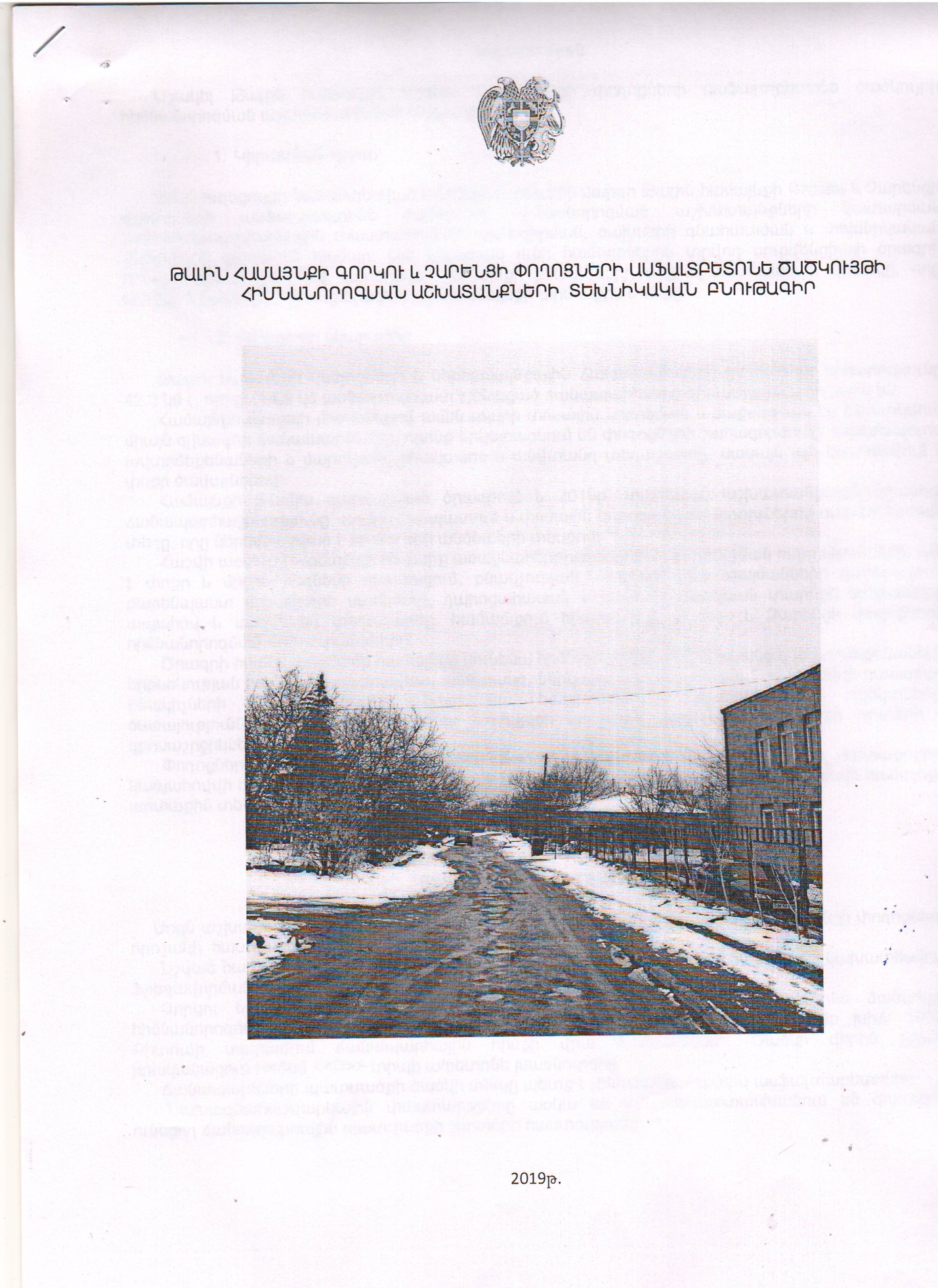 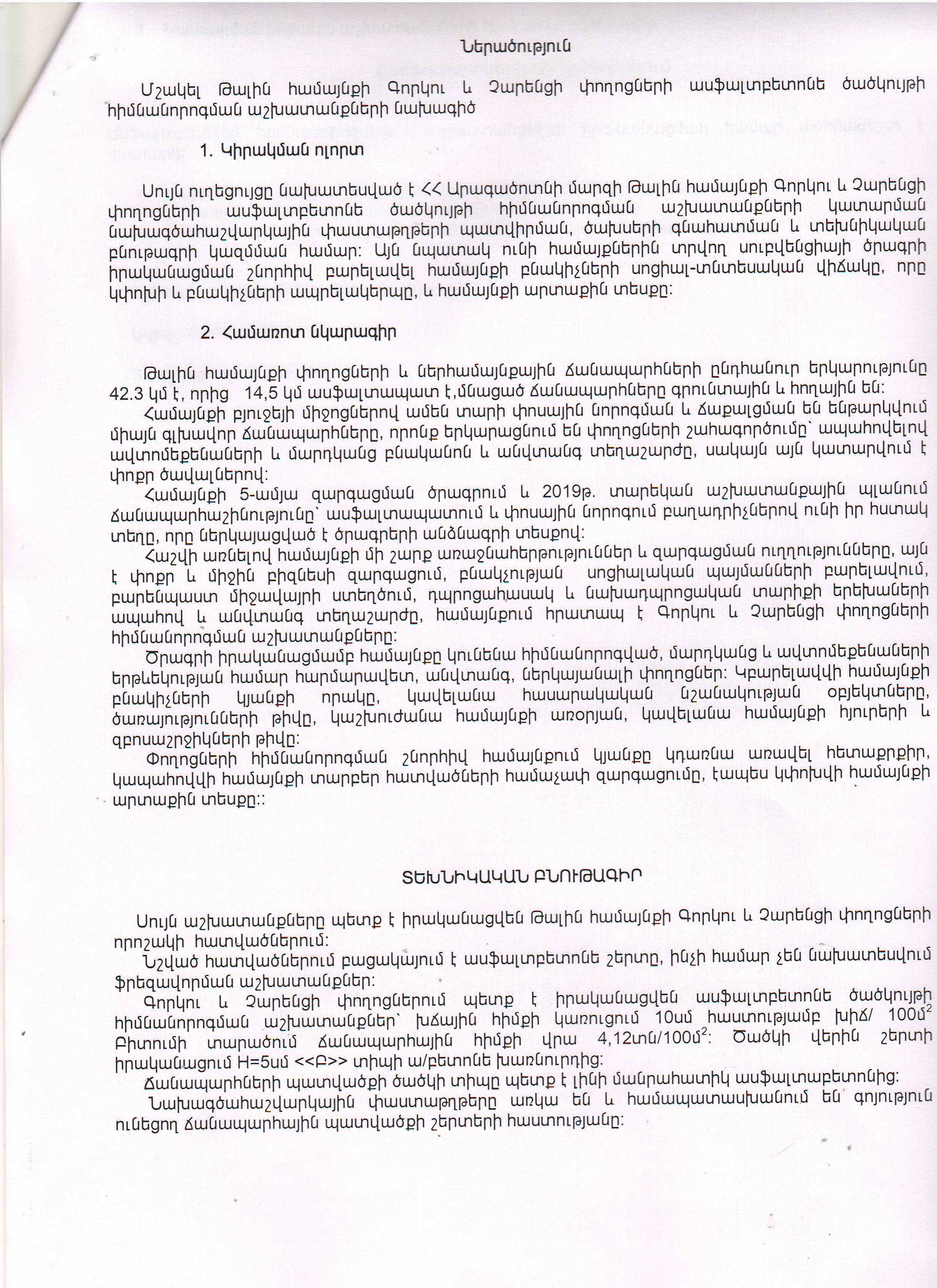 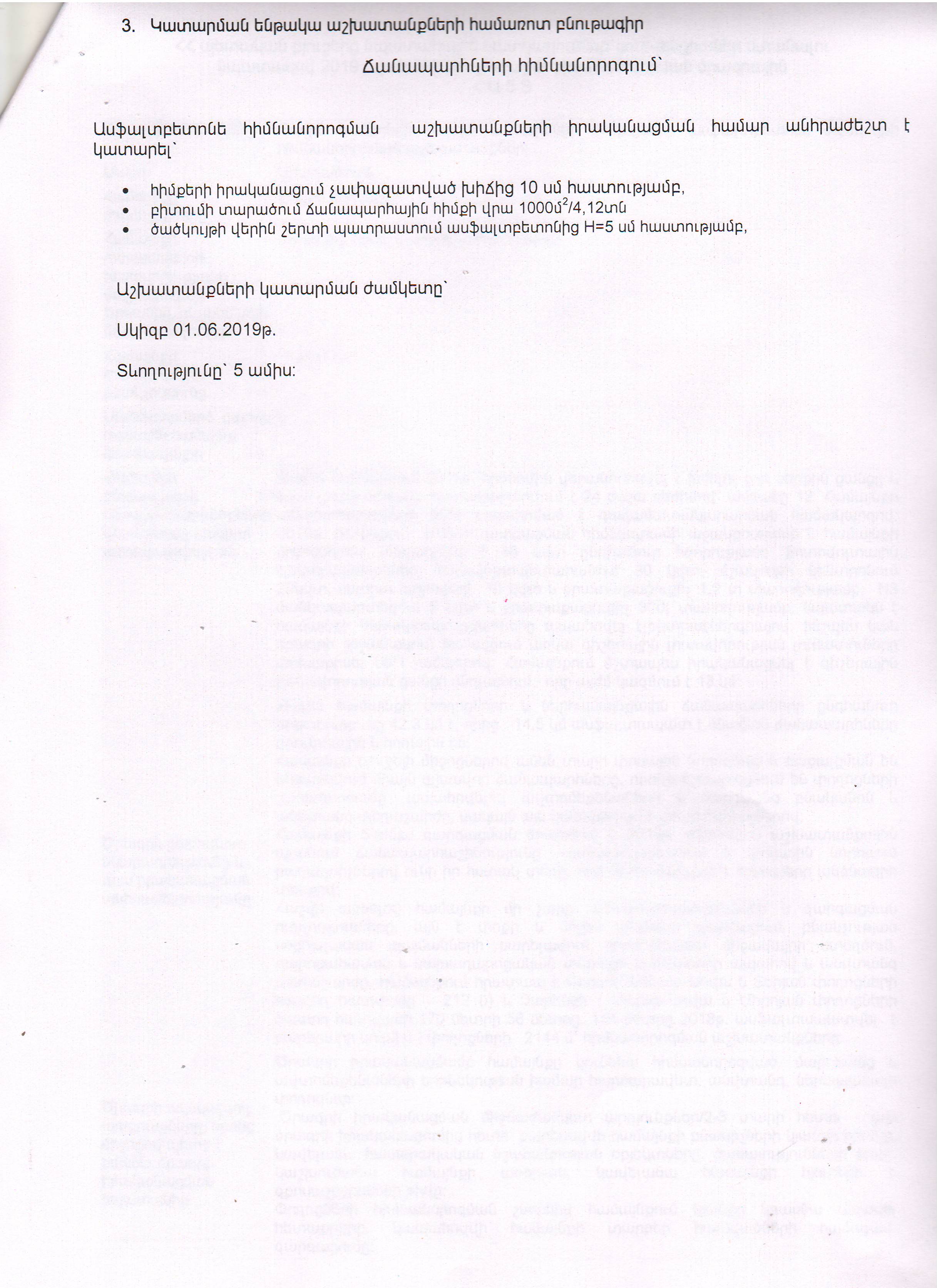 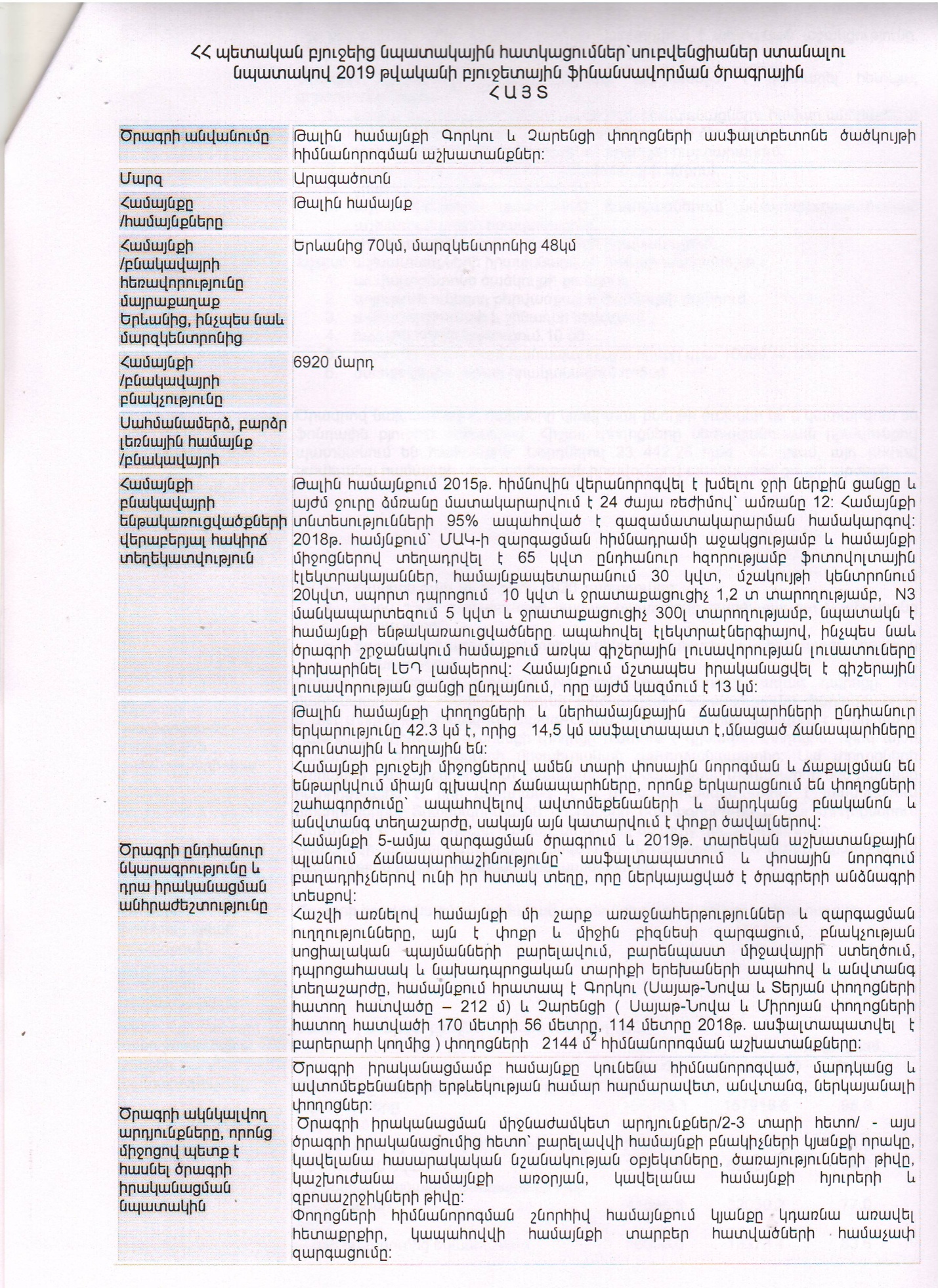 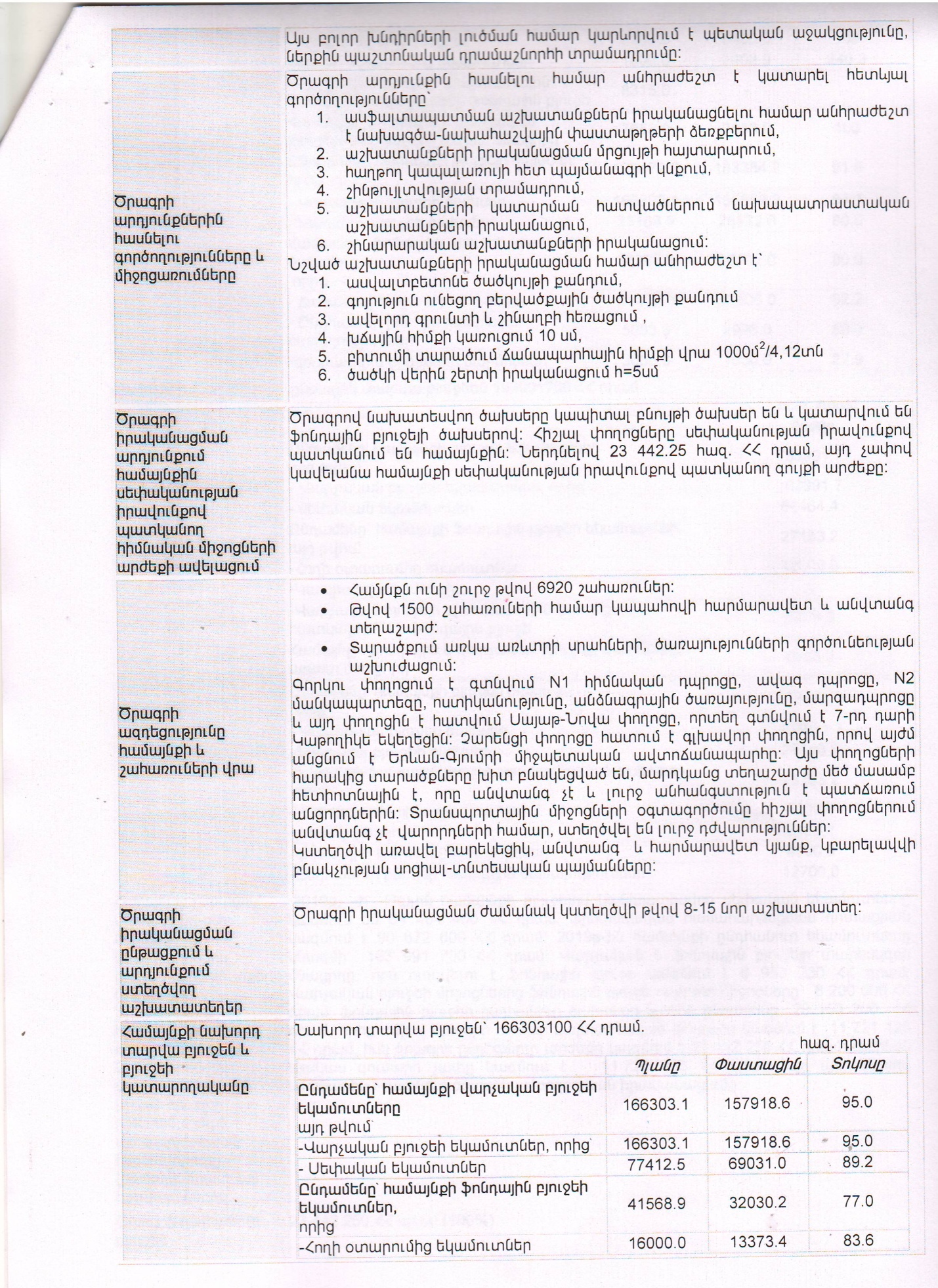 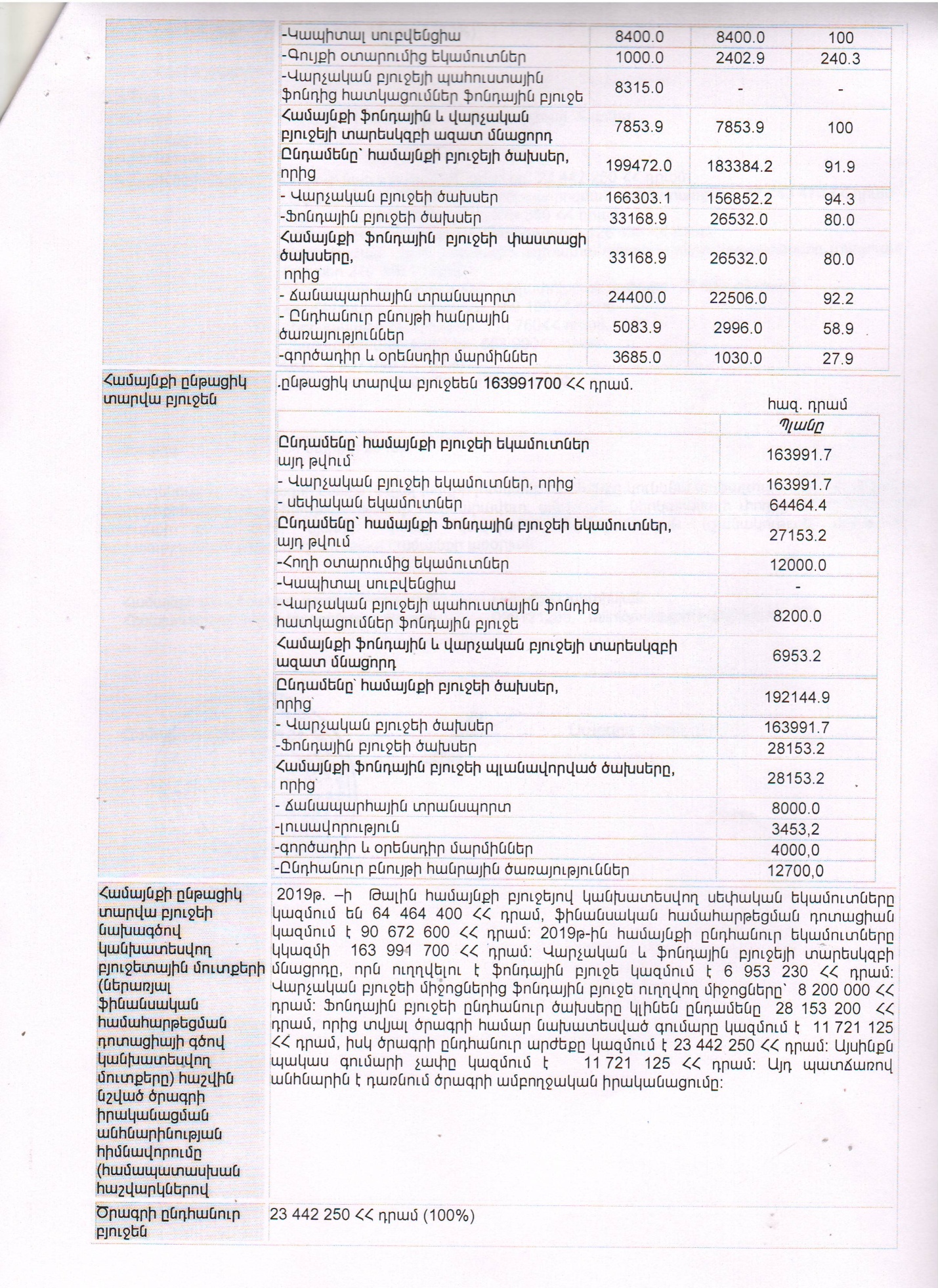 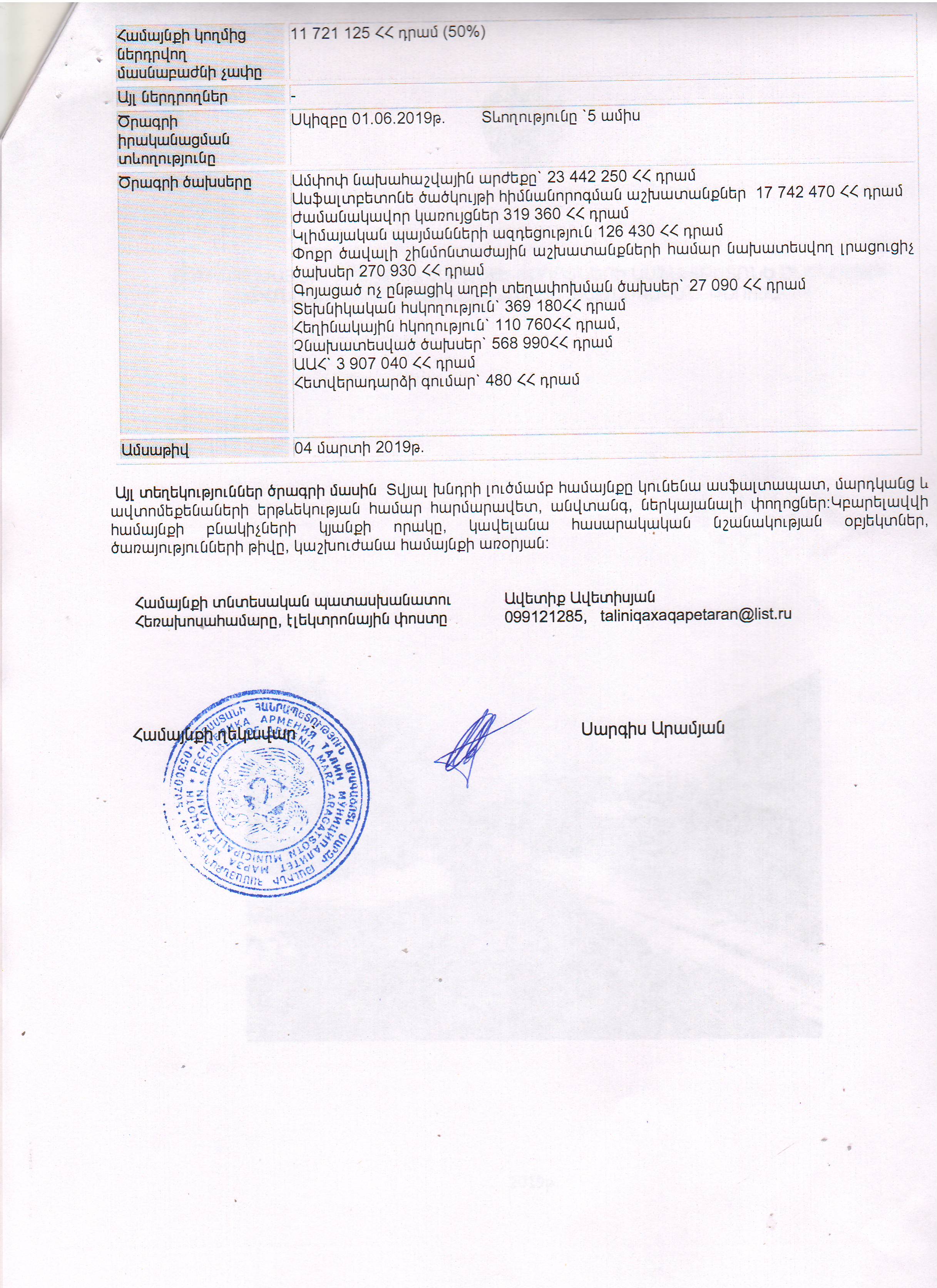 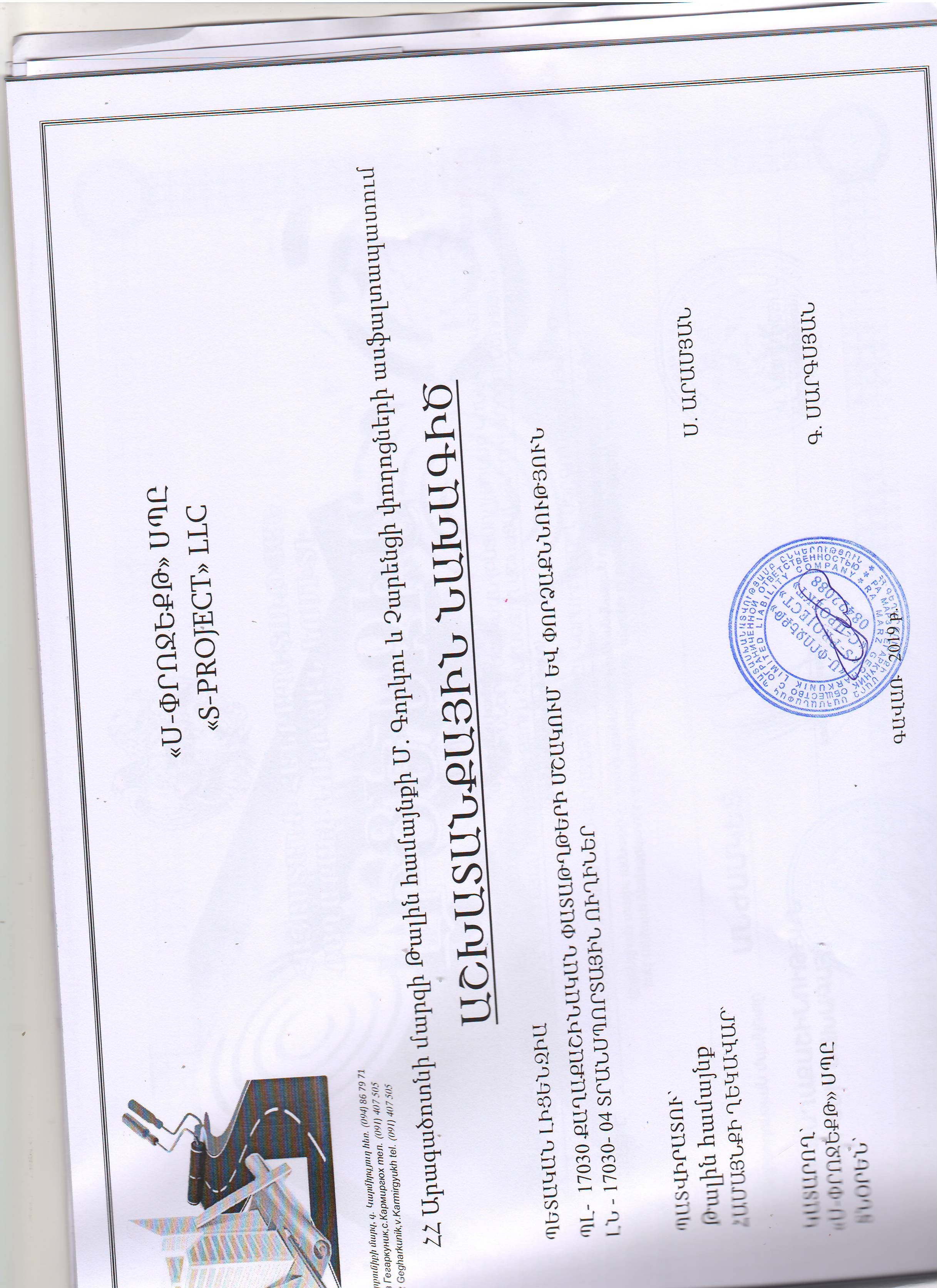 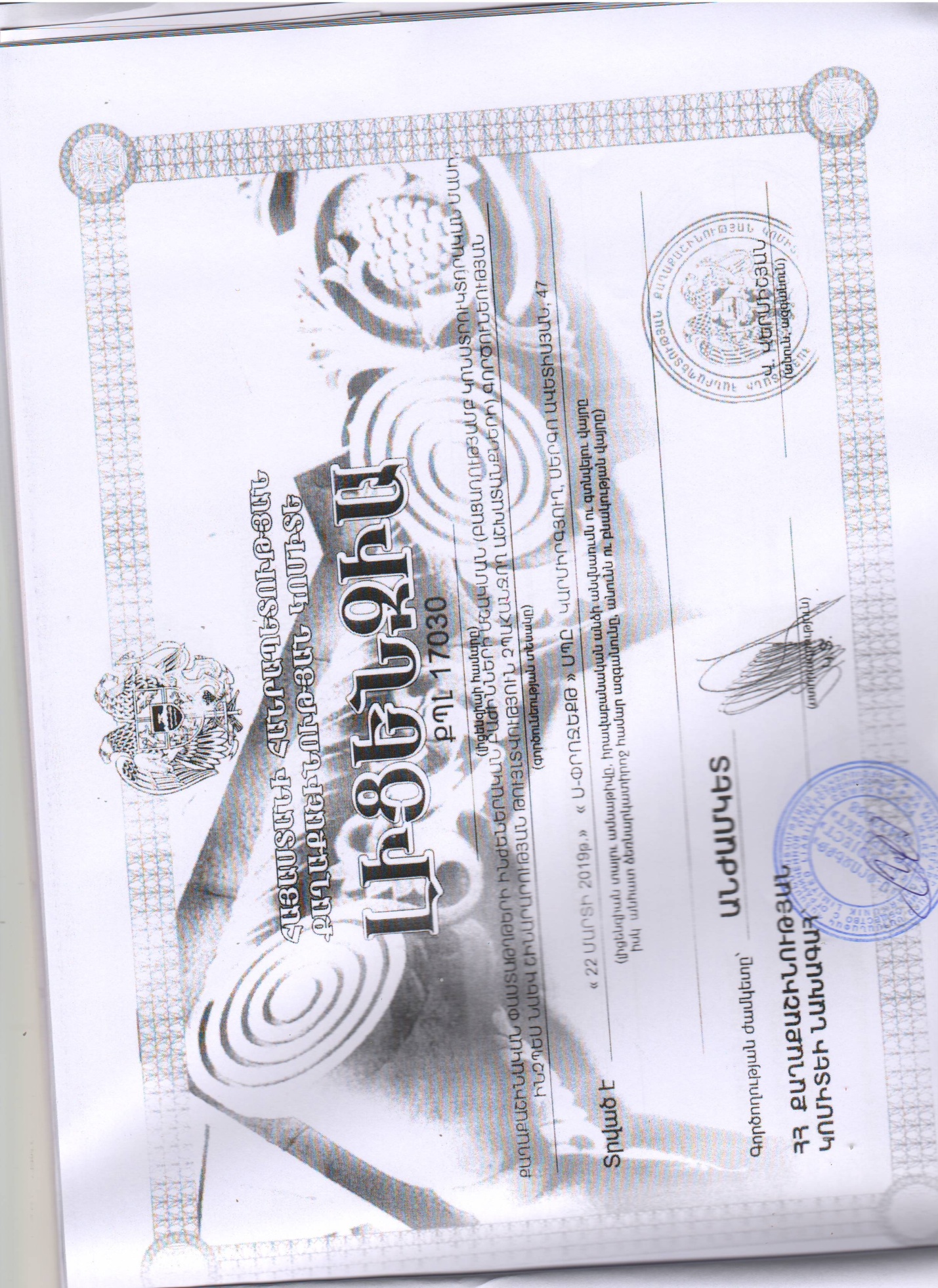 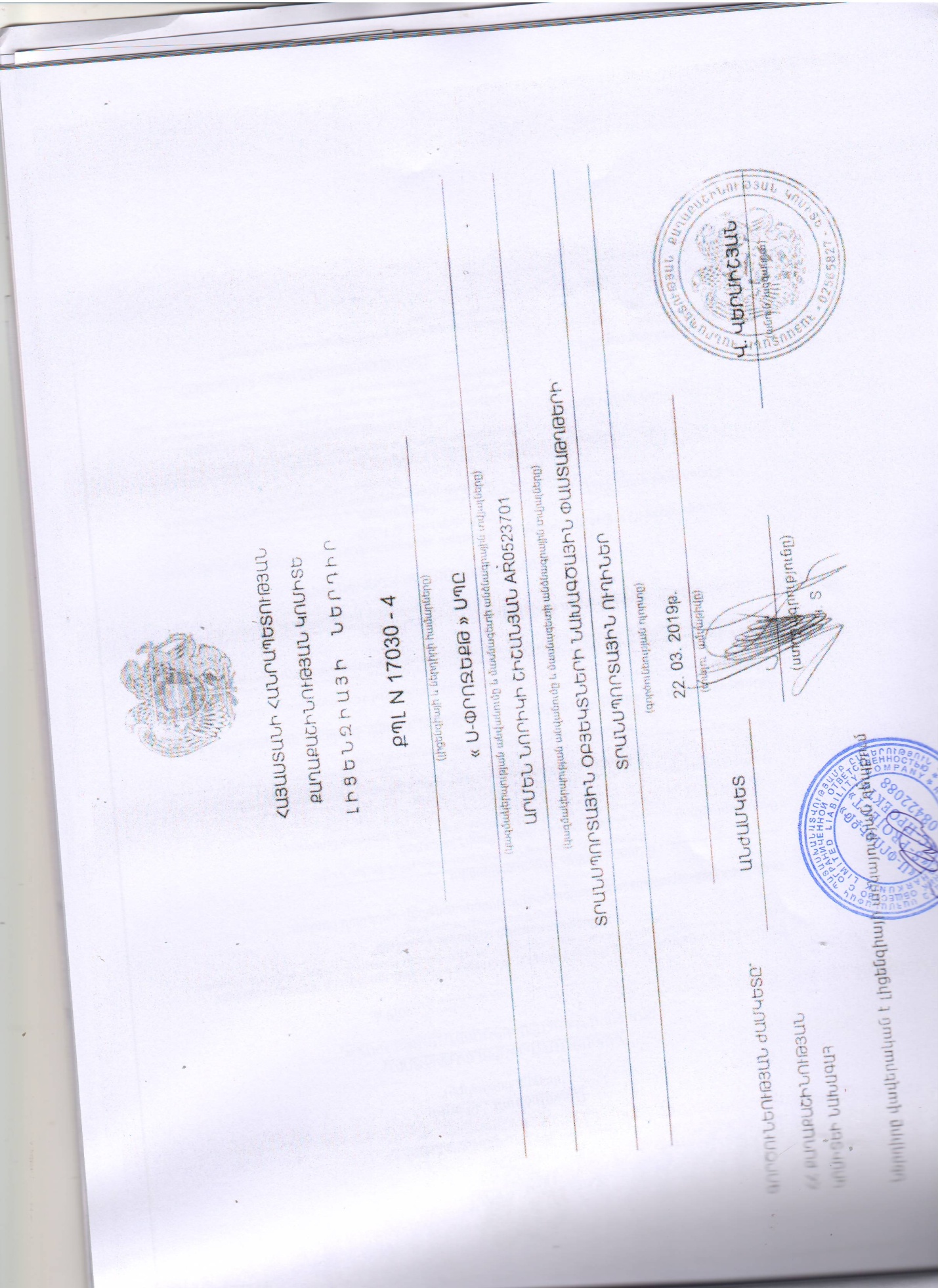 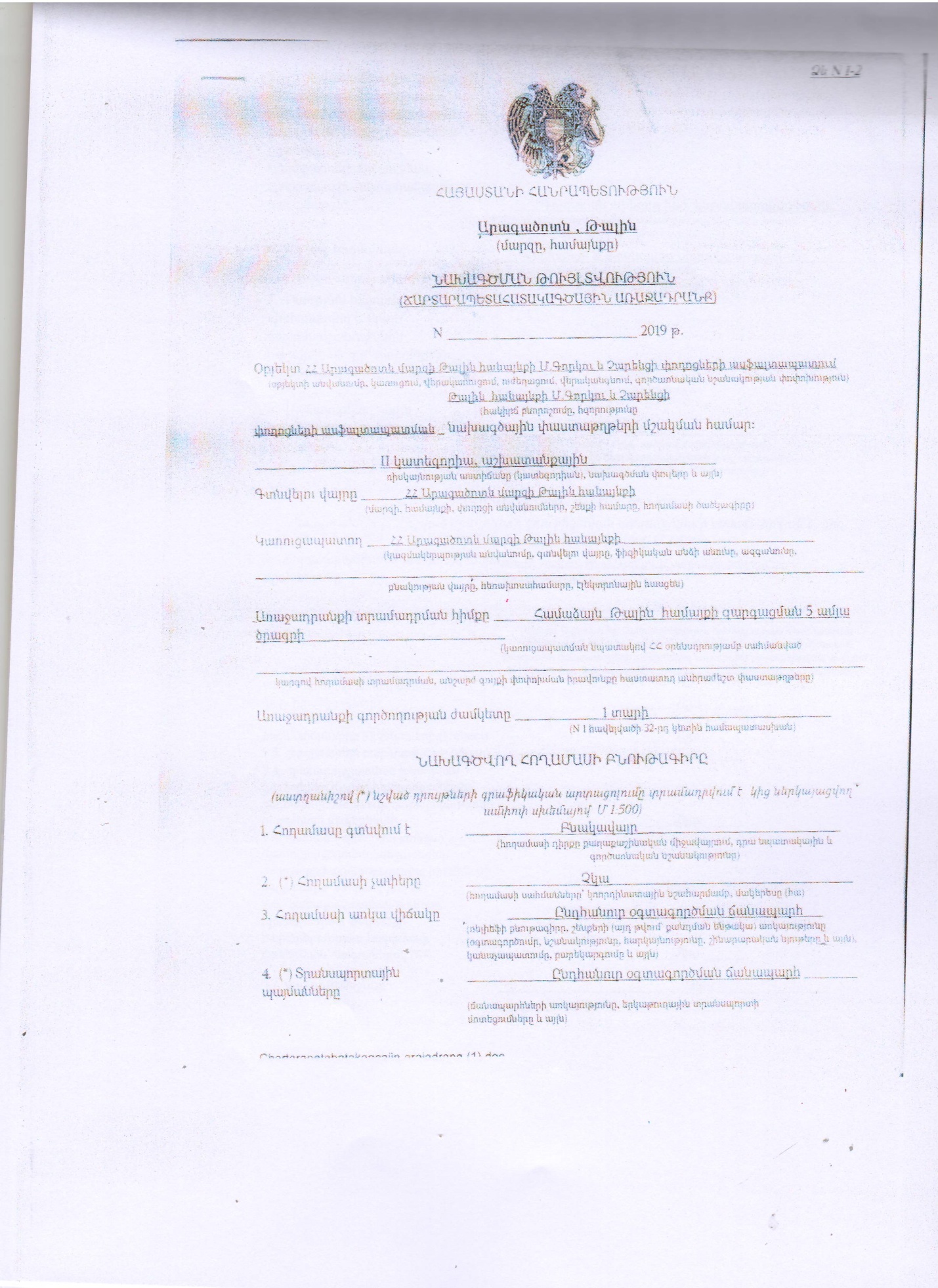 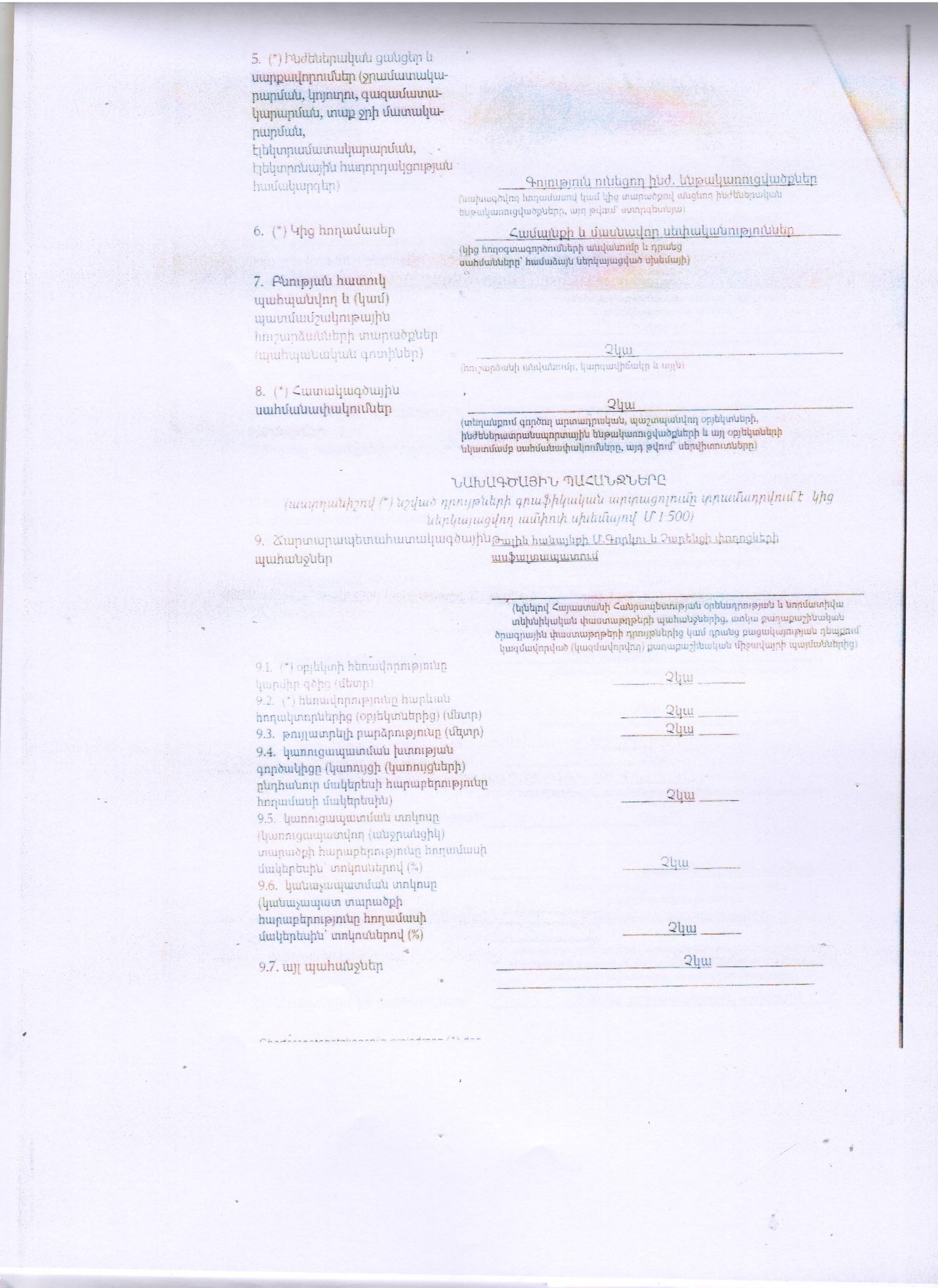 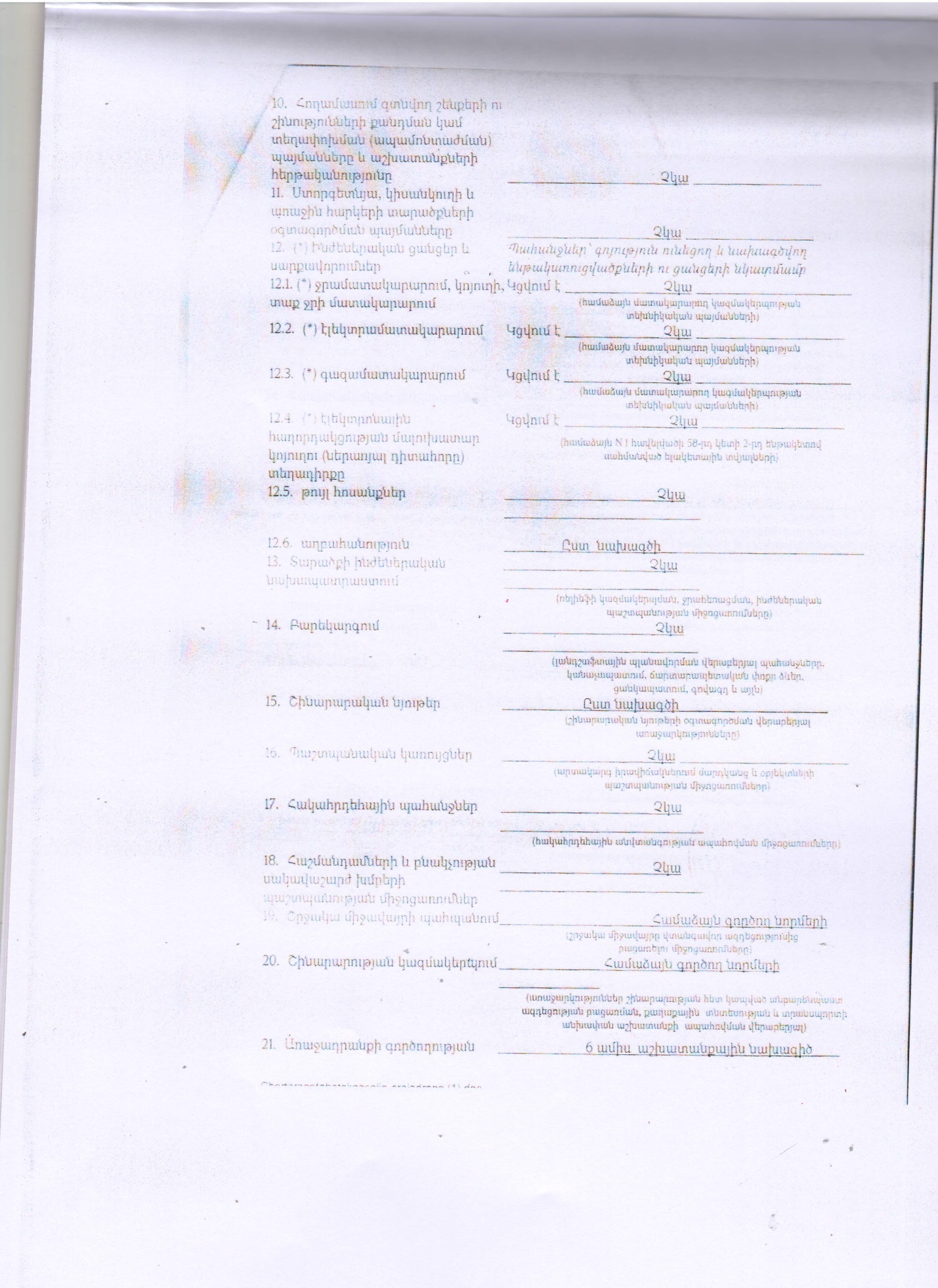 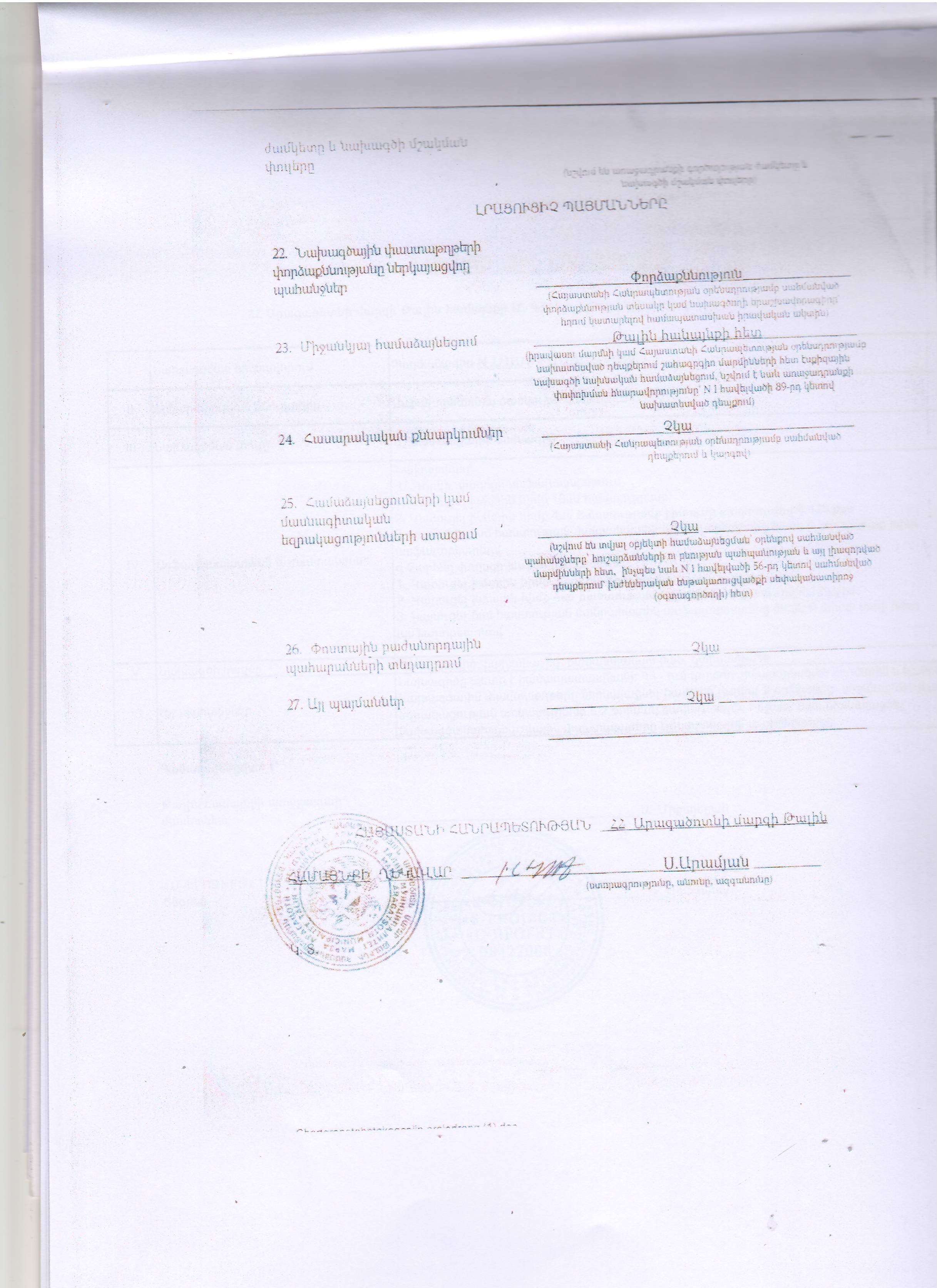 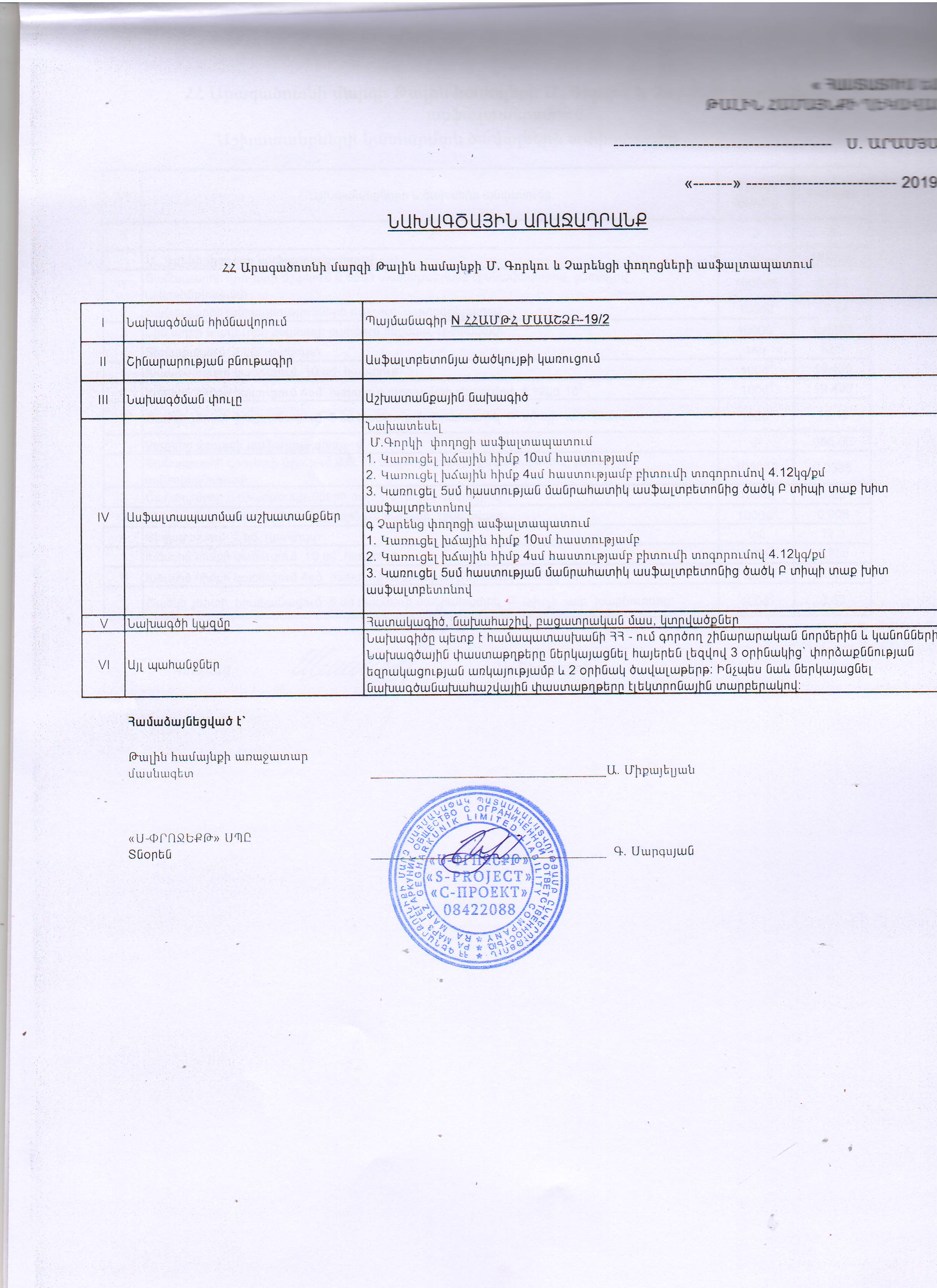 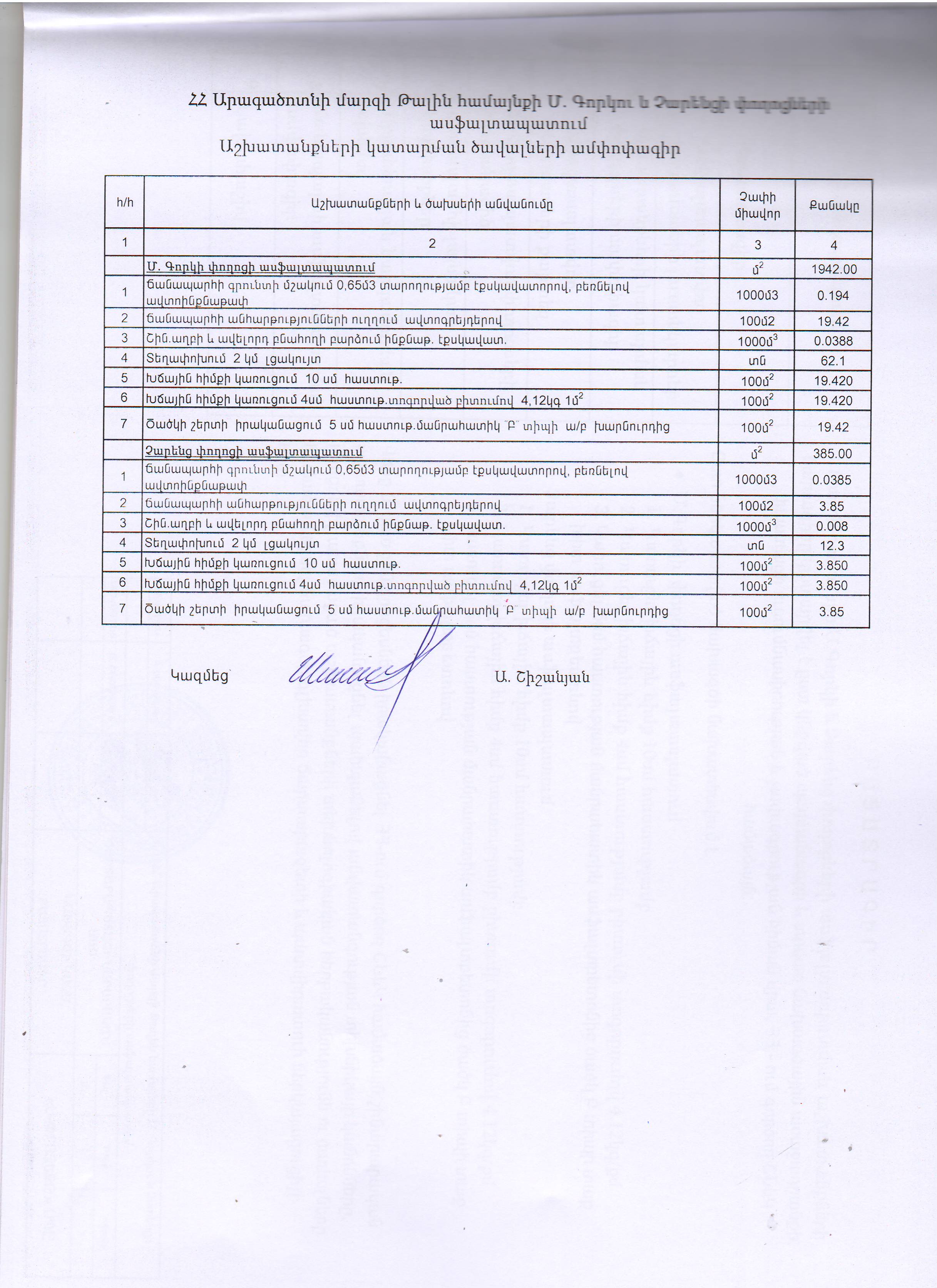 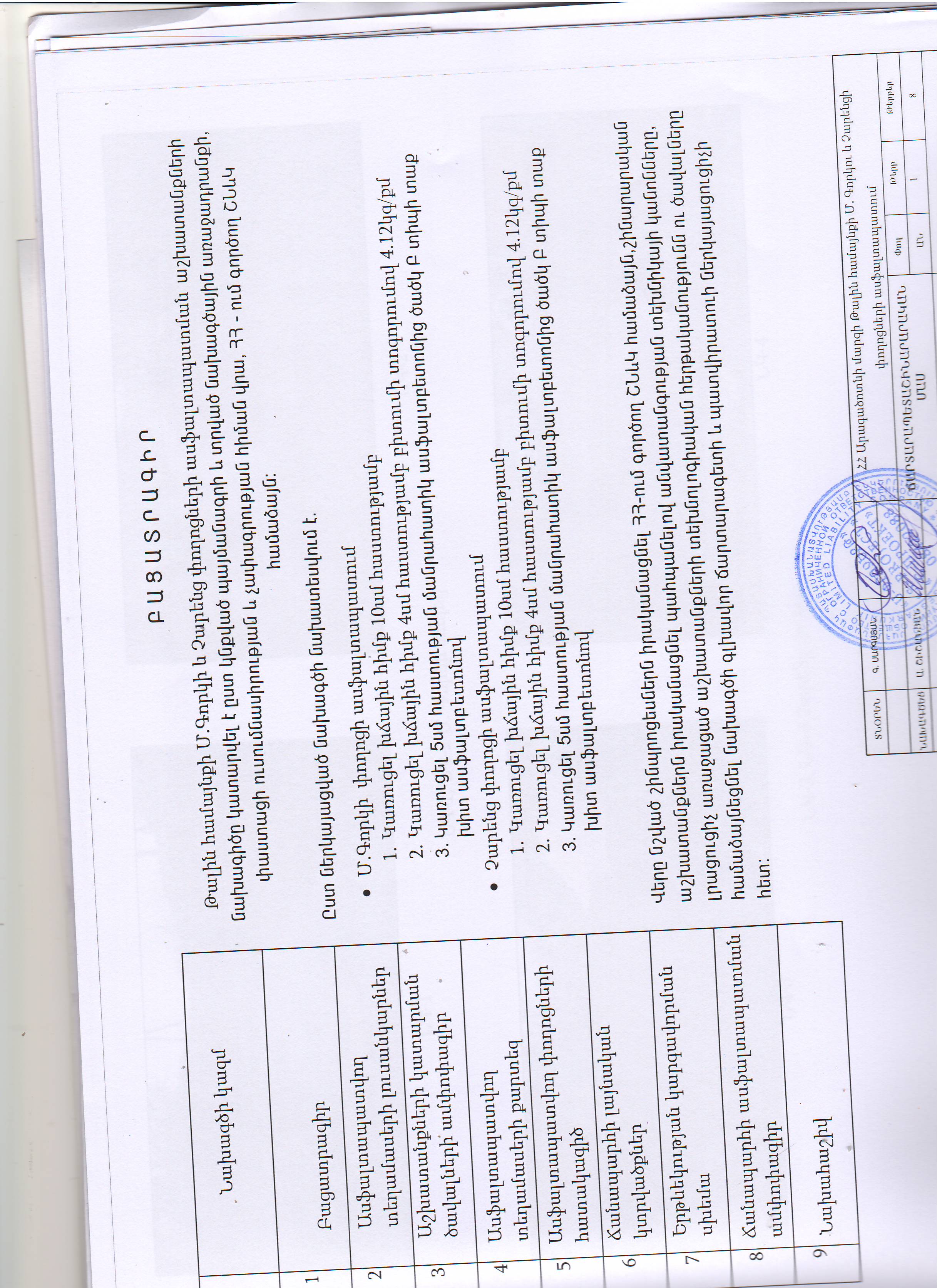 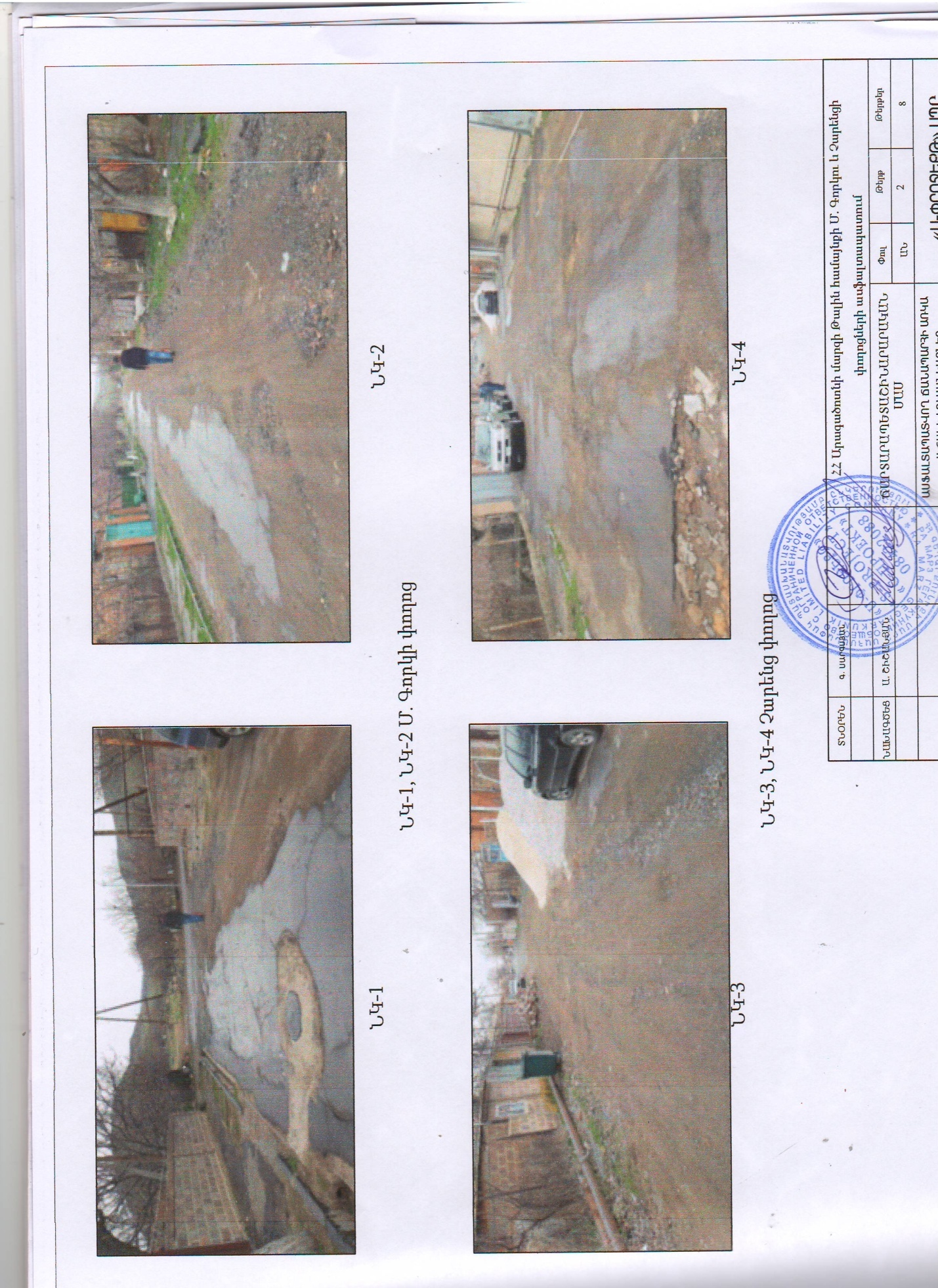 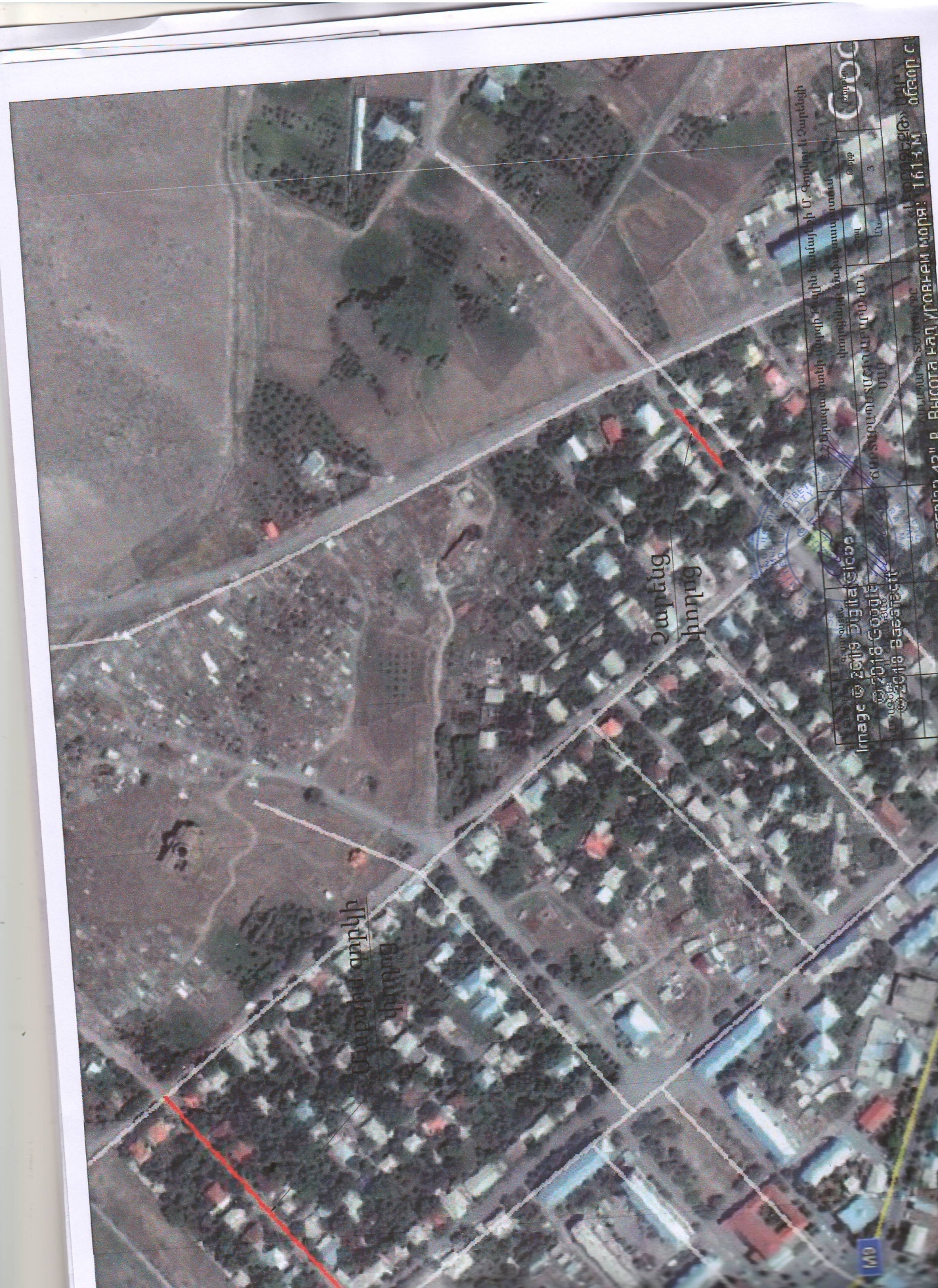 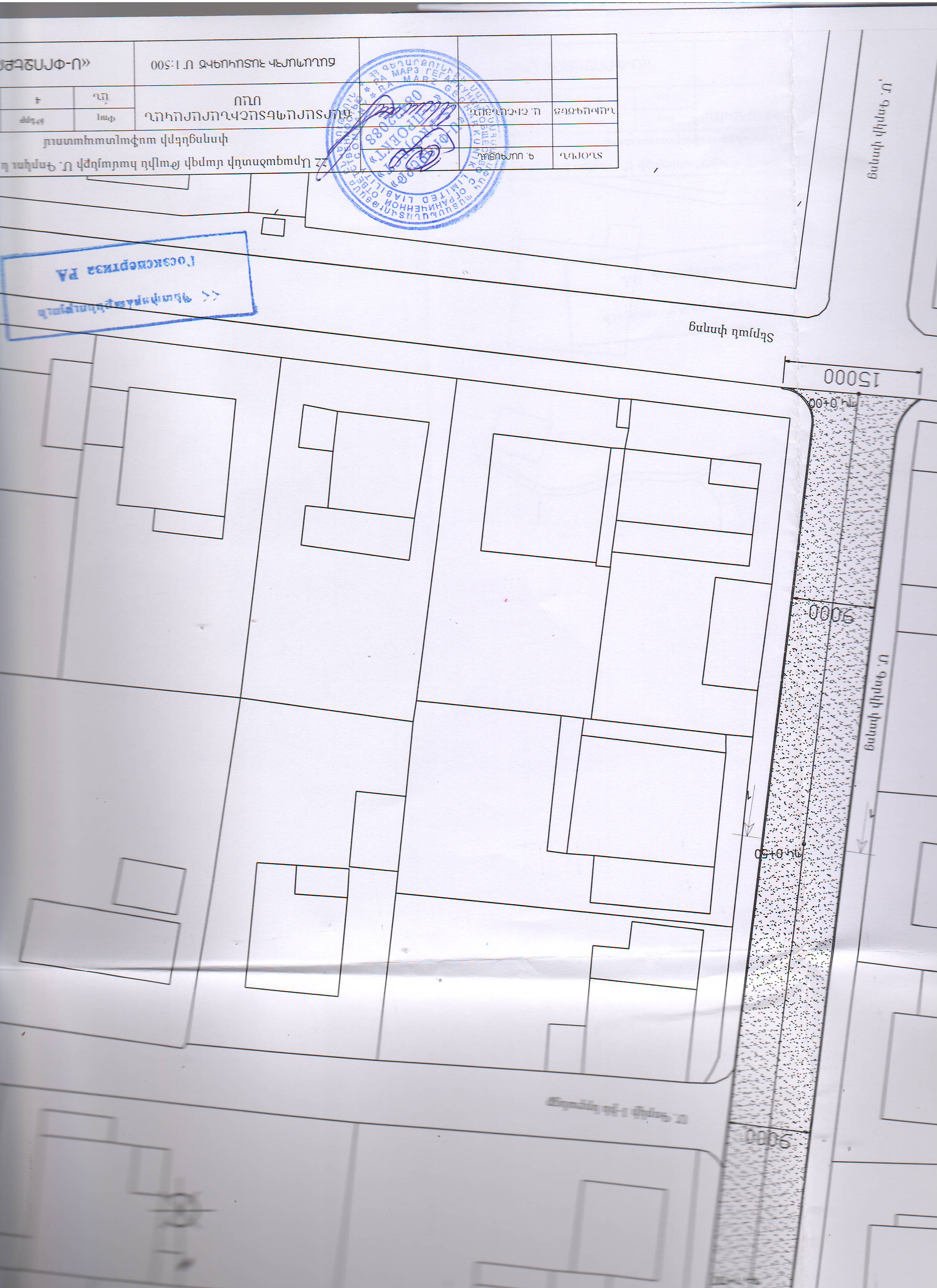 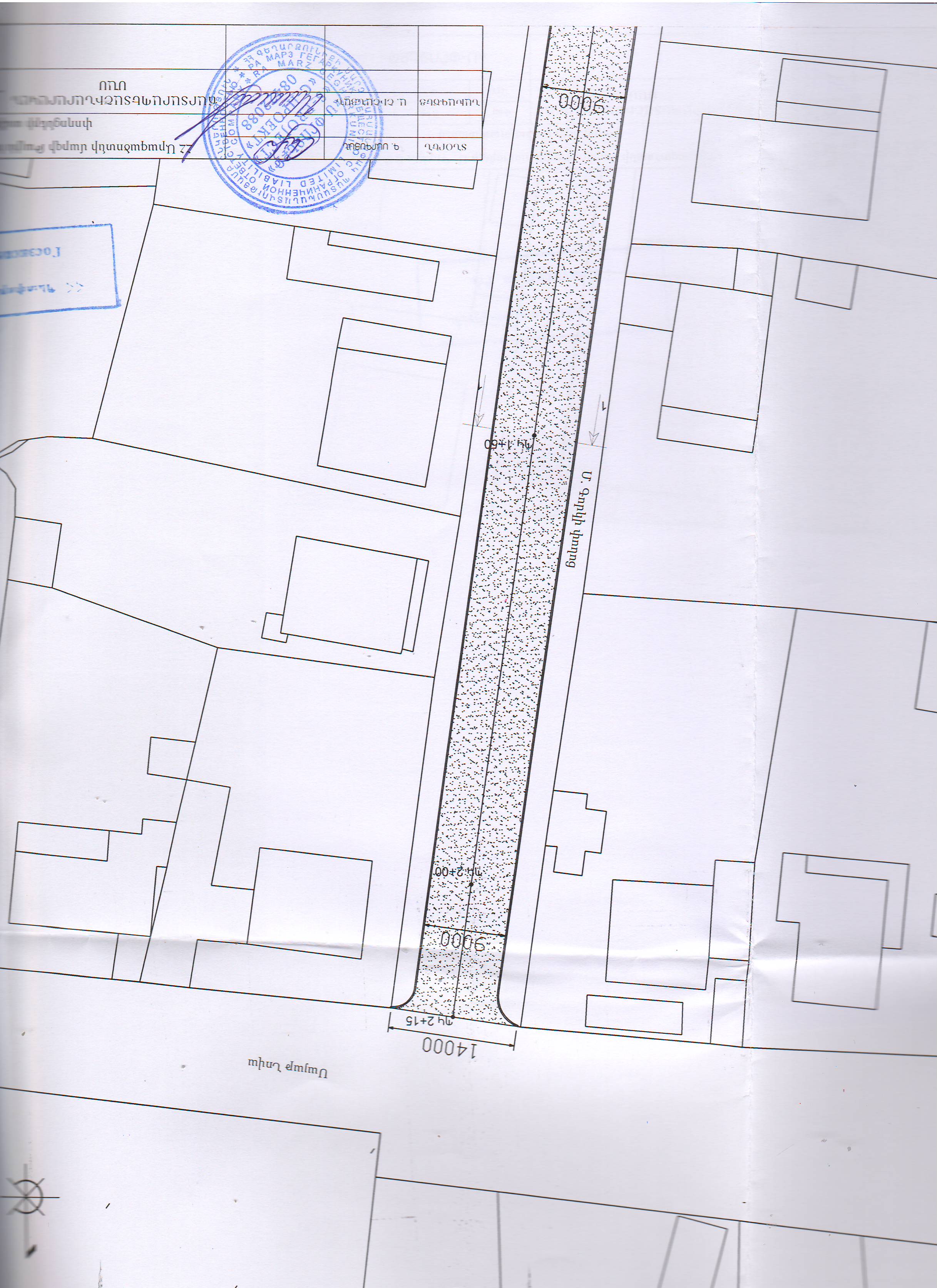 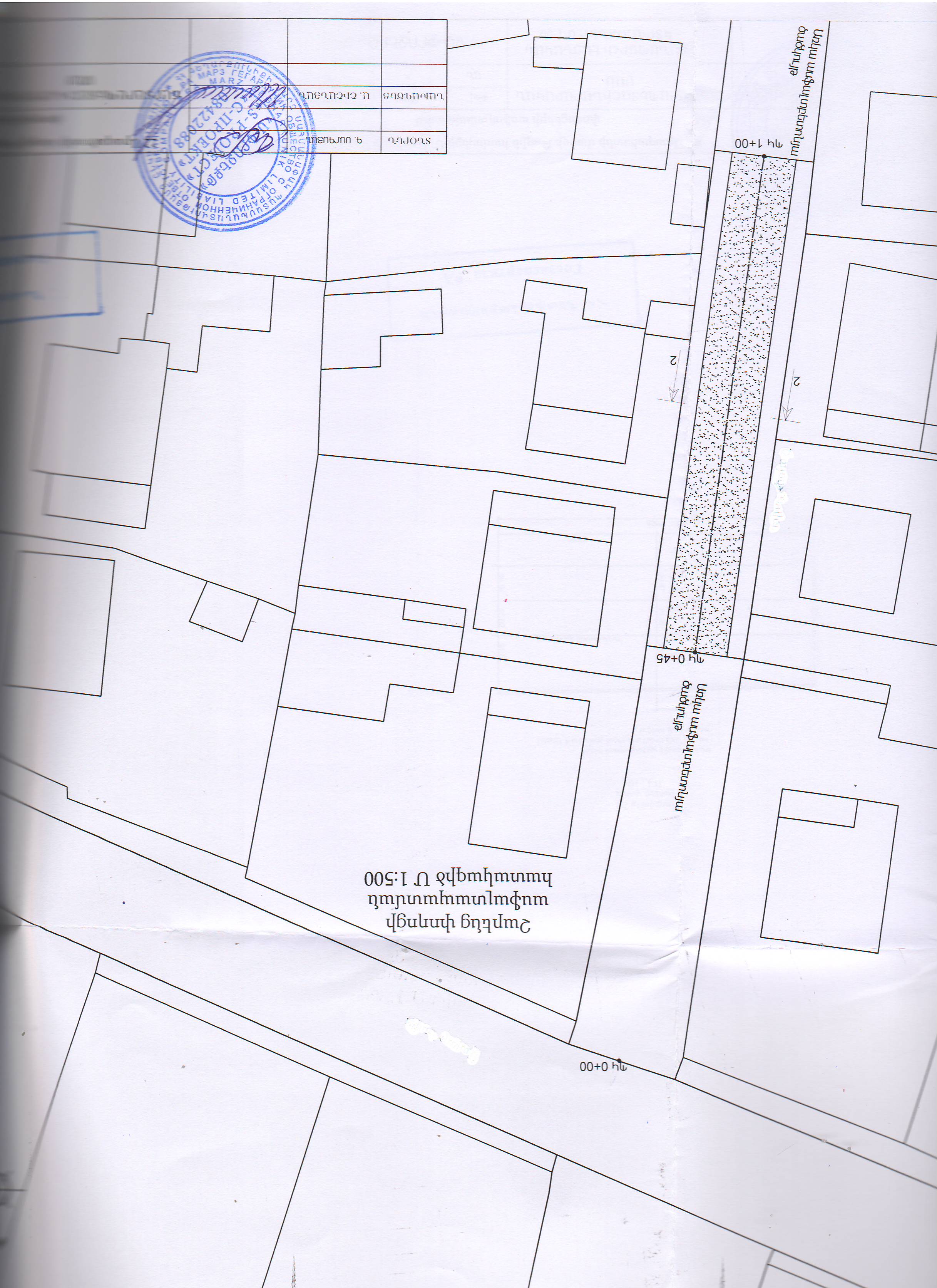 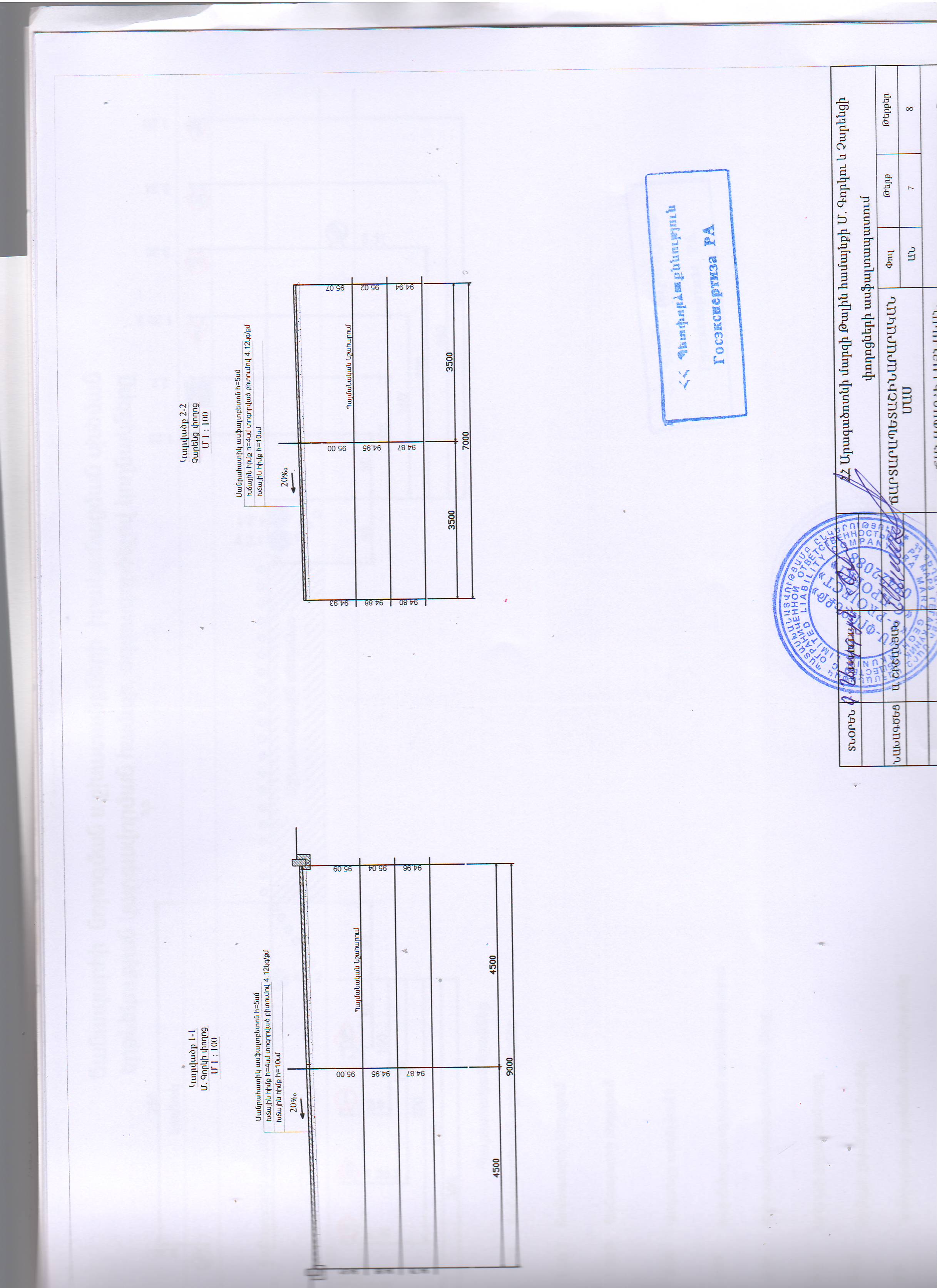 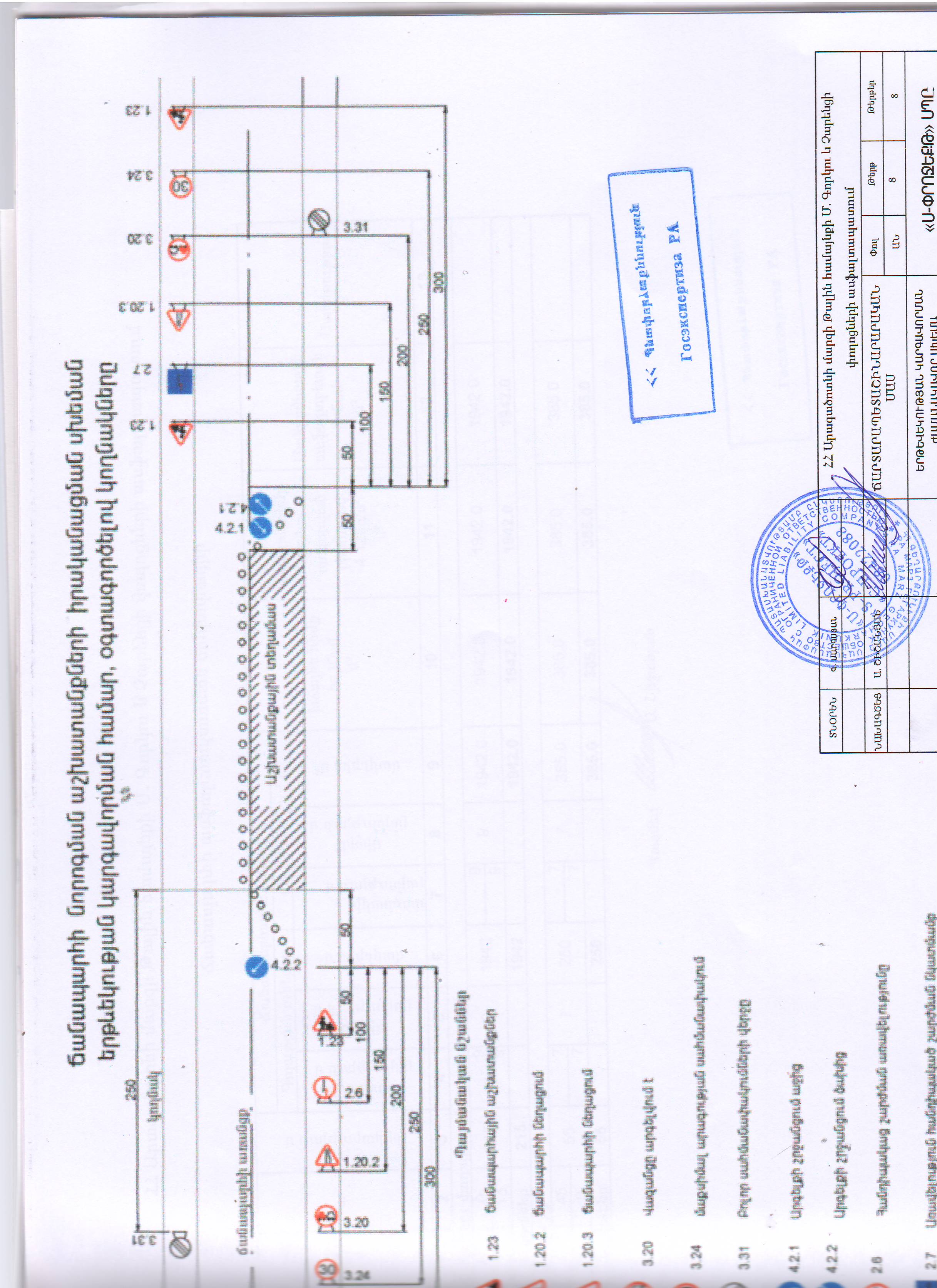 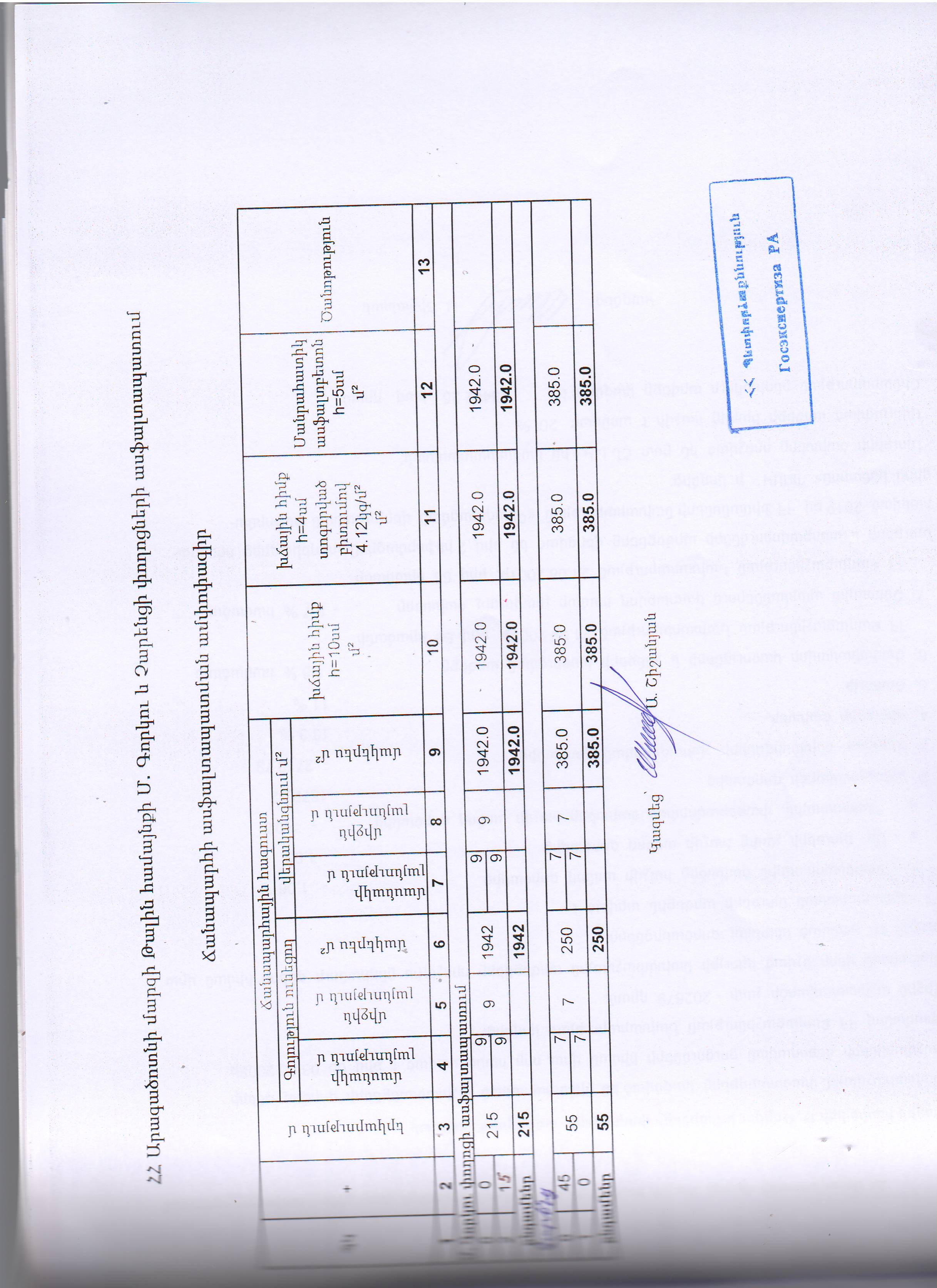 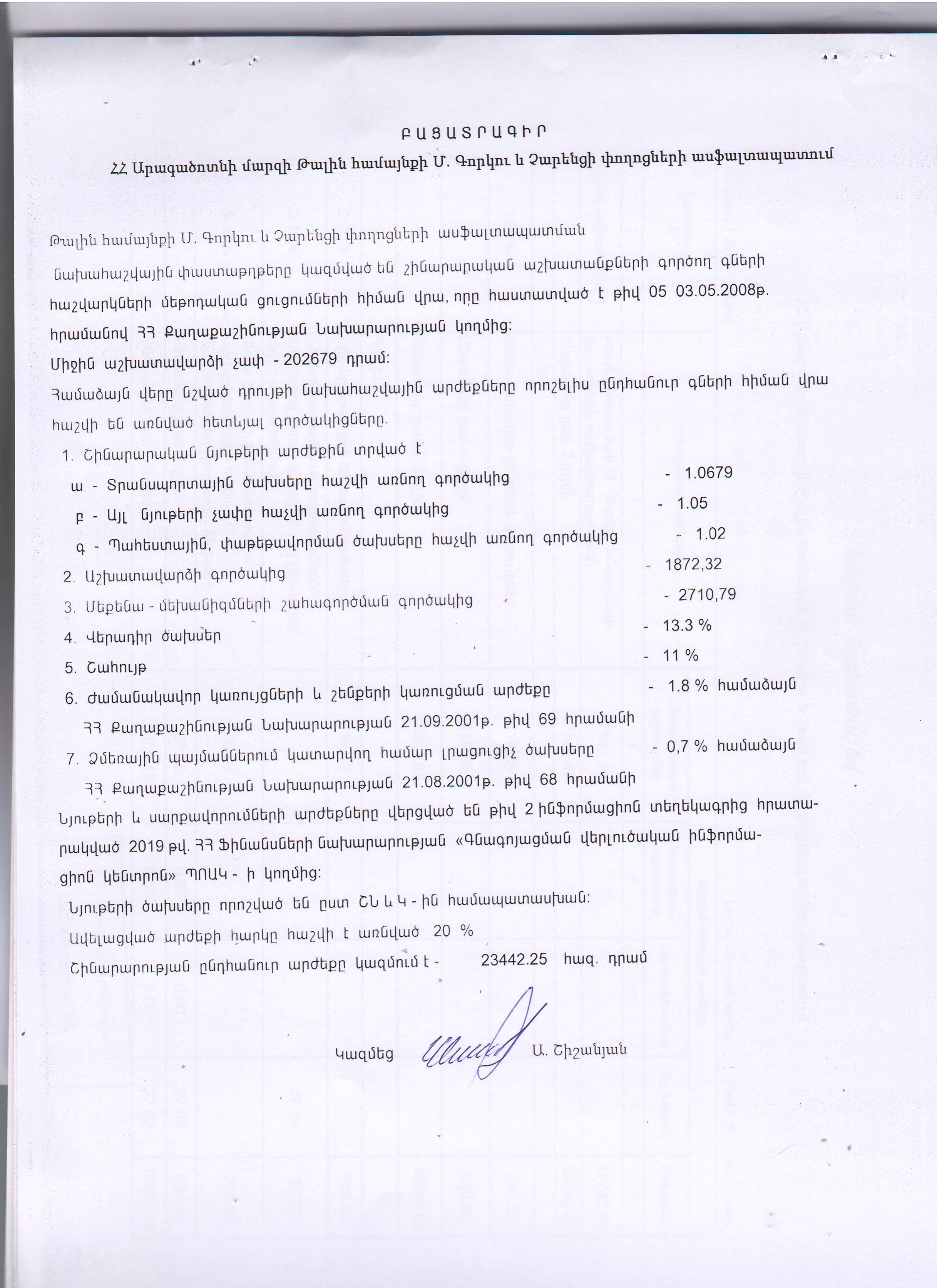 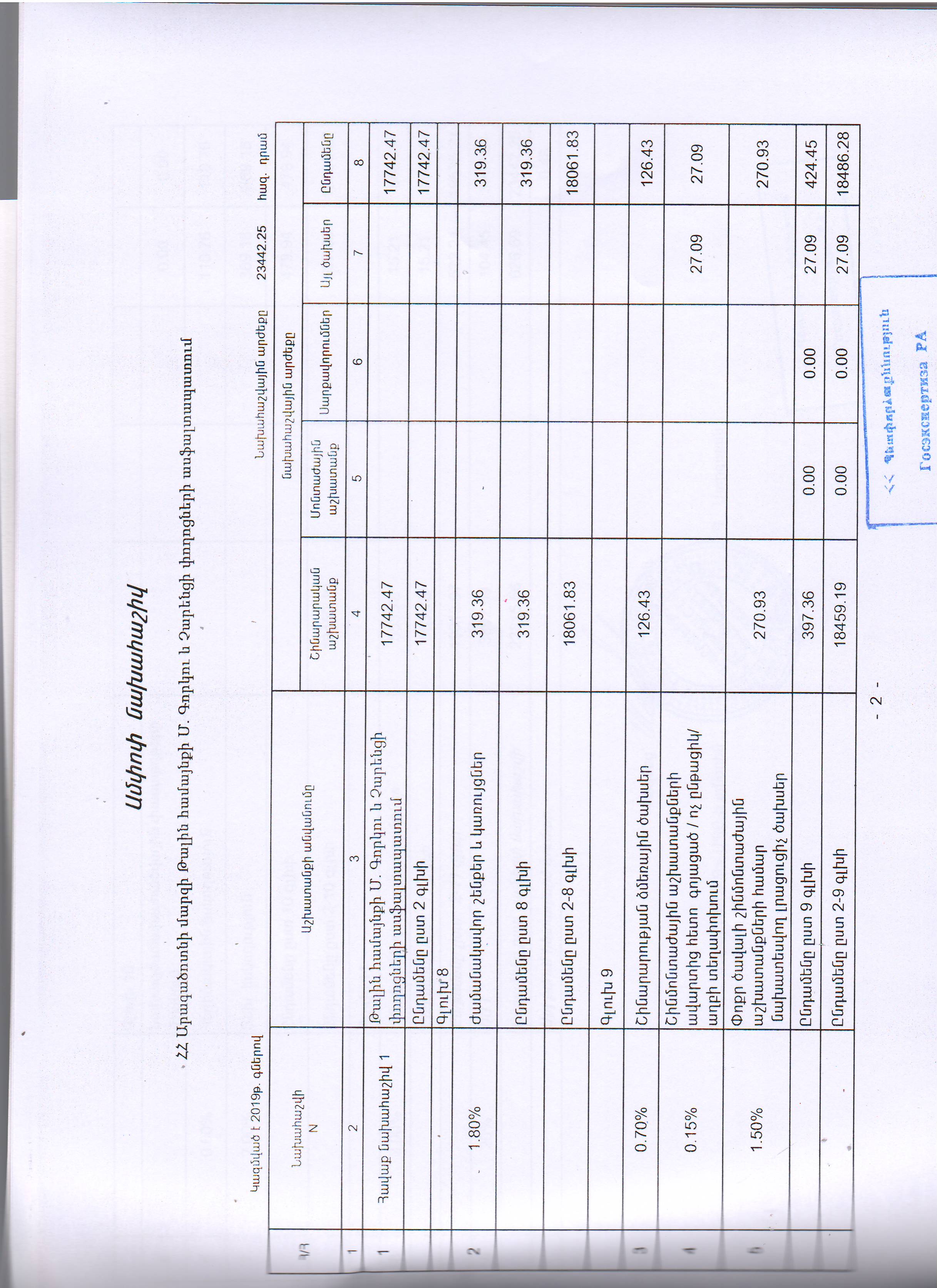 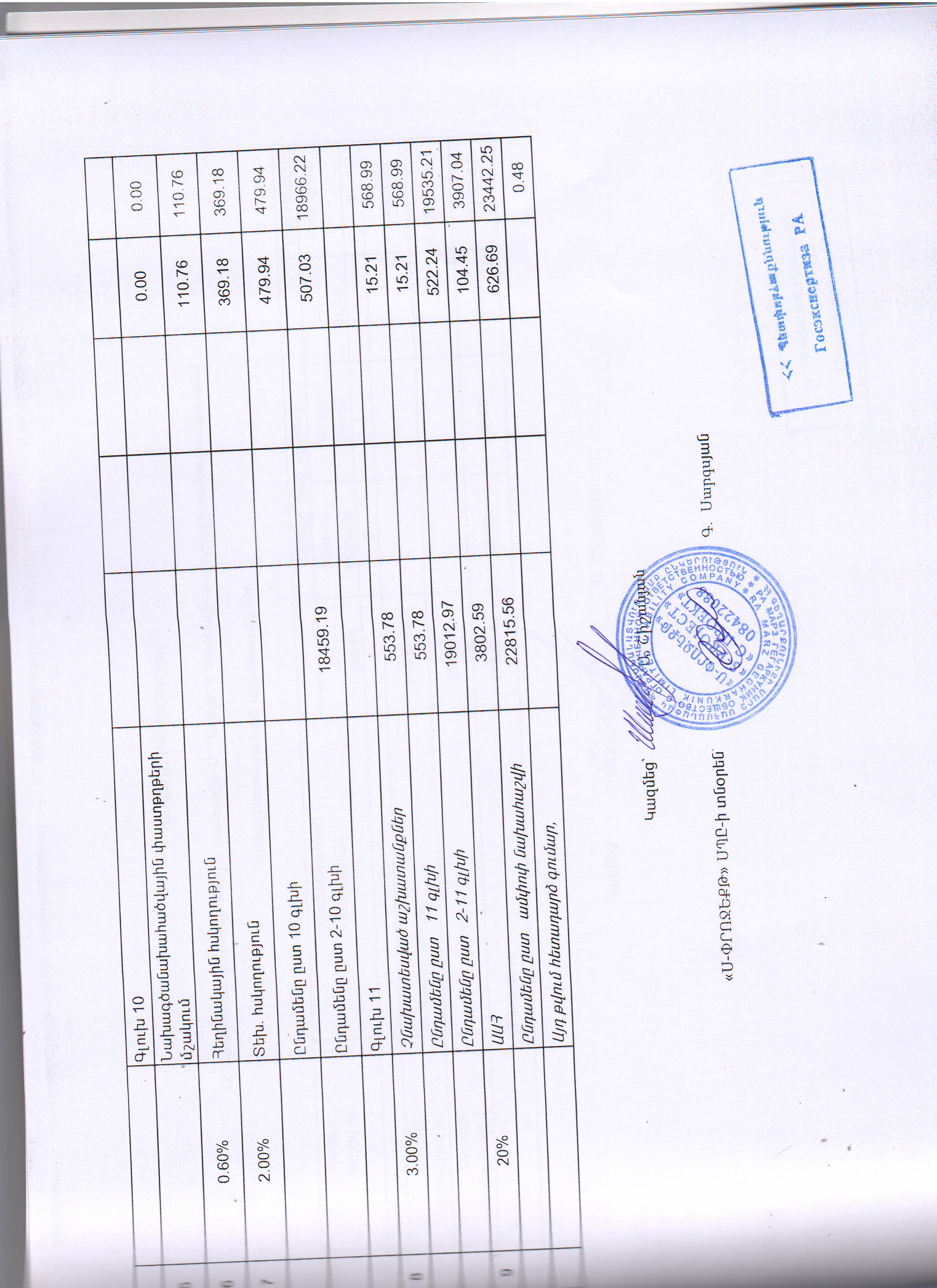 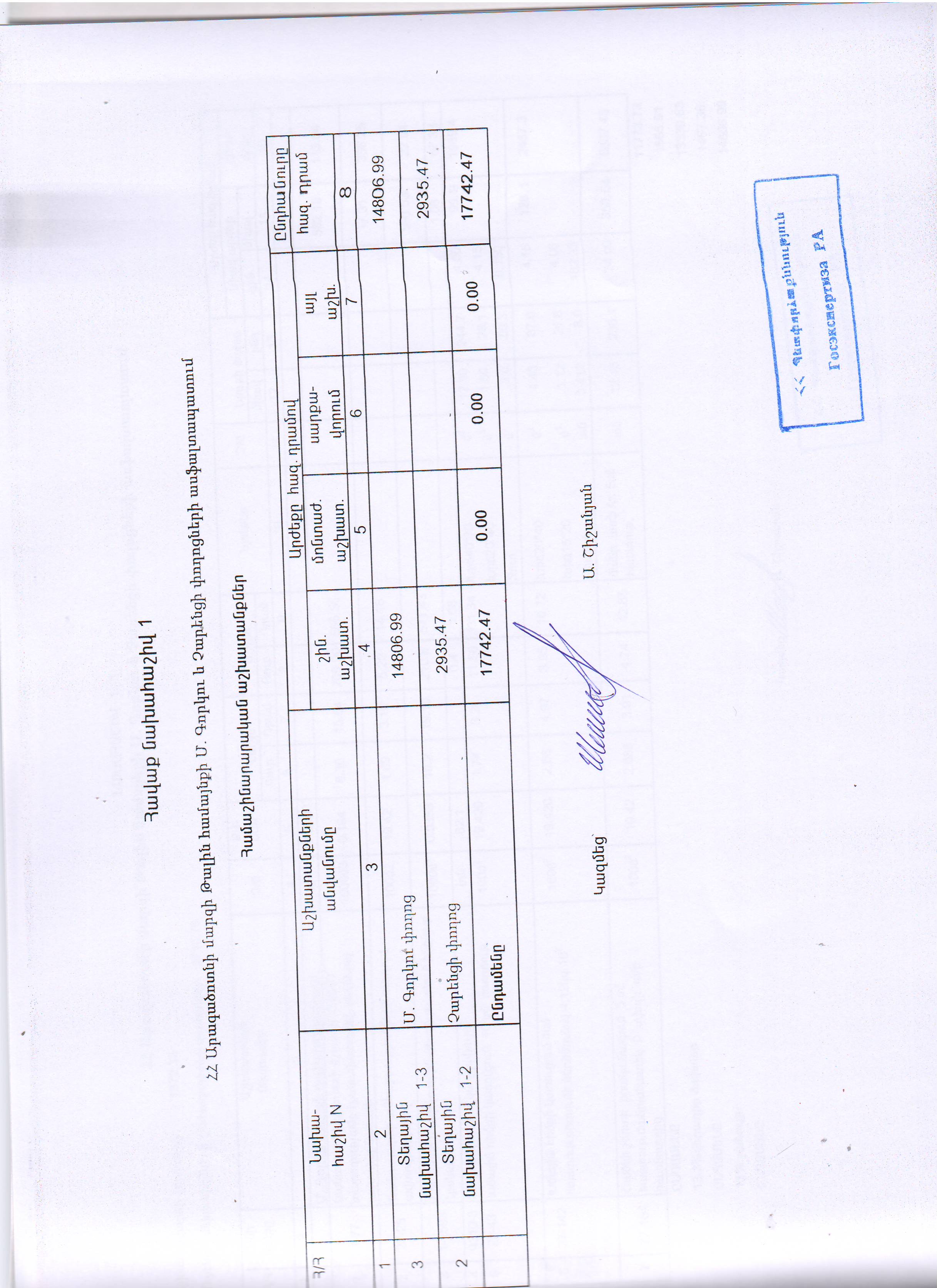 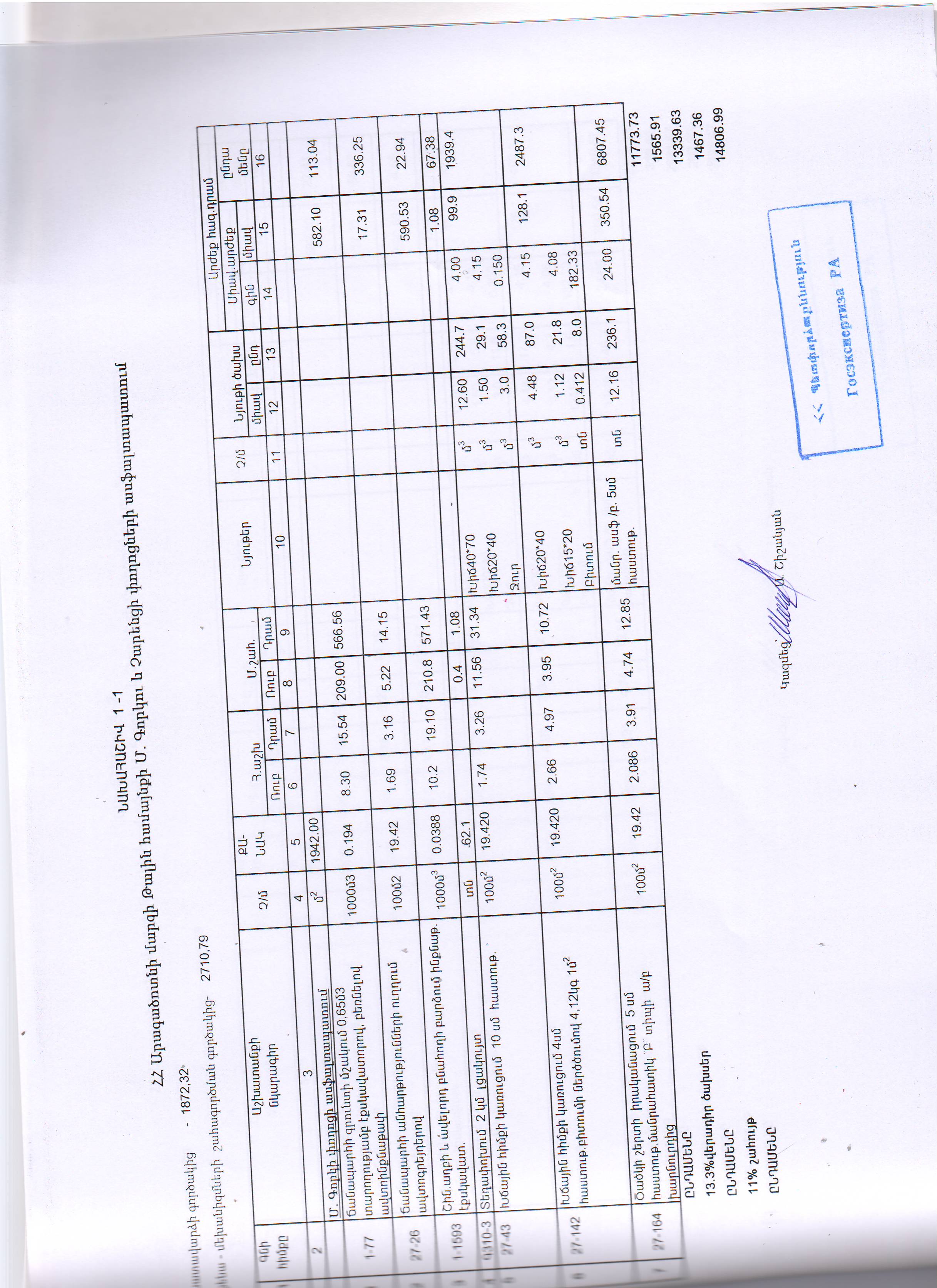 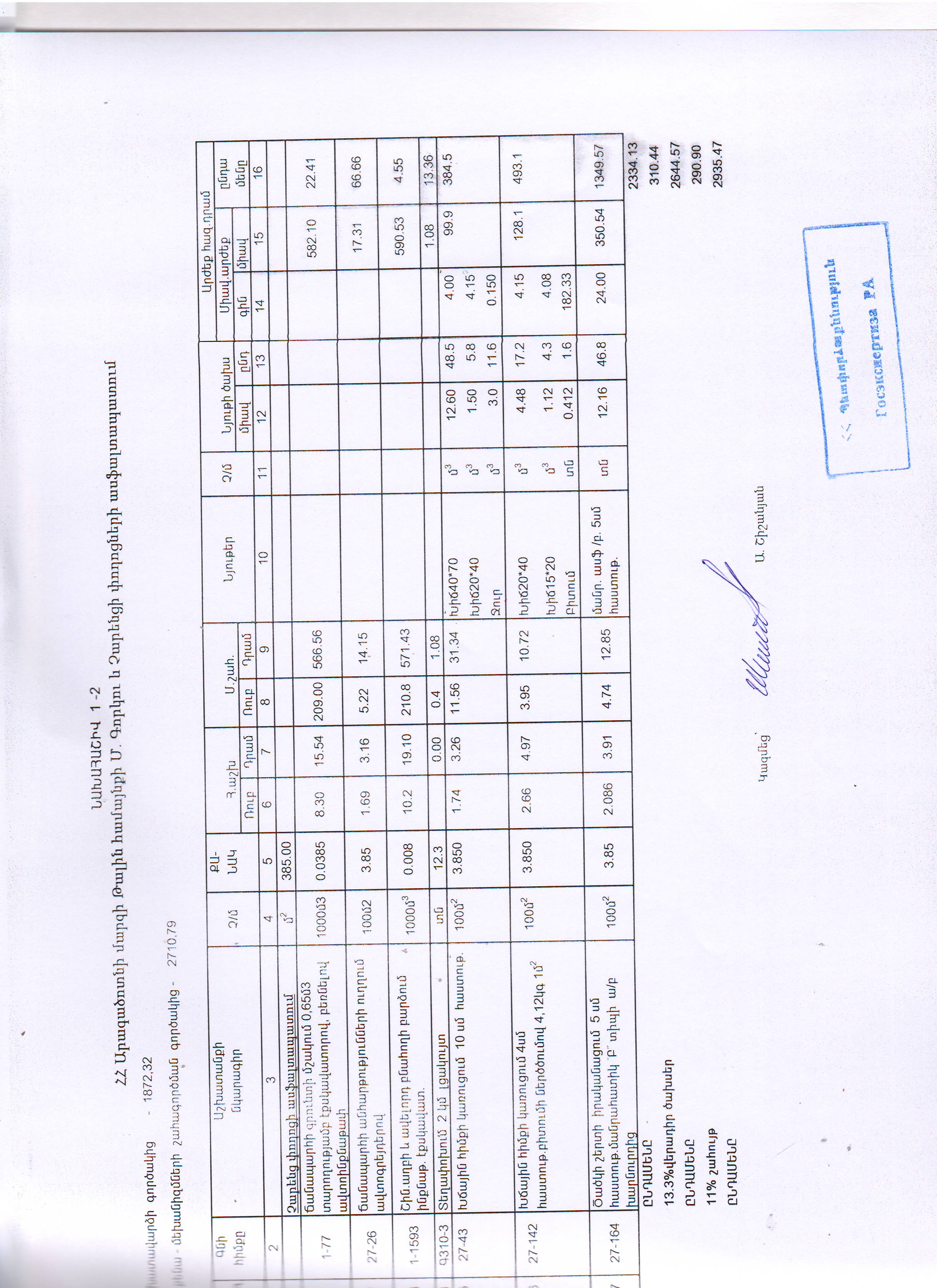 